Всего 68 часов; в неделю 2 часа.Плановых контрольных уроков  4 ч.Административных контрольных уроков  - - ч.КТП  по окружающему миру  разработано на основе :Планируемых результатов начального общего образования.Примерной основной образовательной программы.Основной образовательной программы НОО МБОУ «Урусовская  ООШ».Авторской программы О.Н.Федотовой «Окружающий мир», утвержденной МО РФ,  М.Просвещение 2012 г.Учебник1 Федотова О.Н. Окружающий мир. 2 класс: учебник / О.Н. Федотова, Г.В. Трафимова, С.А. Трафимов, Л.А.Царева - М.: Академкнига / Учебник, 2013.2. Федотова О.Н. Окружающий мир. 2 класс: тетради для самостоятельной работы №1 и №2 / О.Н. Федотова, Г.В. Трафимова, С.А. Трафимов, Л.А.Царева - М.: Академкнига / Учебник, 2015.Дополнительная литература:1.Федотова О.Н. Окружающий мир. 2 класс: хрестоматия / О.Н. Федотова, Г.В. Трафимова, С.А. Трафимов, Л.А.Царева - М.: Академкнига / Учебник, 2013.2.Федотова О.Н. Окружающий мир. 2 класс: методическое пособие для учителя / О.Н.Федотова, Г.В. Трафимова, С.А. Трафимов, Л.А.Царева - М.: Академкнига / Учебник, 2013 3.Итоговая  комплексная  работа на основе единого текста, 2 класс / Чуракова НА - М.:Академкнига/Учебник. 2015КОЛИЧЕСТВО КОНТРОЛЬНЫХ РАБОТ В НАЧАЛЬНОЙ ШКОЛЕИНОРМЫ ОЦЕНКИ ЗНАНИЙ, УМЕНИЙ И НАВЫКОВ ОБУЧАЮЩИХСЯКоличество итоговых работ по окружающему миру(По материалам журналов «Завуч школы»  и «Завуч начальной школы»)Планируемые результаты изучения курса «Окружающий мир»                                                2-й классЛичностными результатами изучения курса «Окружающий мир» во 2-м классе является формирование следующих умений:Оцениватьжизненные ситуации (поступки людей) с точки зрения общепринятых норм и ценностей: в предложенных ситуациях  отмечать конкретные поступки, которые можнооценить как хорошие или плохие.Объяснять с позиции общечеловеческих нравственных ценностей, почему конкретные простые поступки можно оценить как хорошие или плохие.Самостоятельно определять и высказывать самые простые общие для всех людей правила поведения (основы общечеловеческих нравственных ценностей).В предложенных ситуациях, опираясь на общие для всех простые правила поведения,  делать выбор, какой поступок совершить.Метапредметными результатами изучения курса «Окружающий мир» во 2-м классе является формирование следующих универсальных учебных действий. Регулятивные УУД:Определять цель деятельности на уроке с помощью учителя и самостоятельно. Учиться совместно с учителем обнаруживать и формулироватьучебнуюпроблему совместно с учителем (для этого в учебнике специально предусмотрен ряд уроков).Учиться планировать учебную деятельность на уроке. Высказывать свою версию, пытаться предлагать способ её проверки (на основе продуктивных заданий в учебнике).Работая по предложенному плану, использовать необходимые средства (учебник, простейшие приборы и инструменты).Определять успешность выполнения своего задания в диалоге с учителем.Познавательные УУД:Ориентироваться в своей системе знаний: понимать, что нужна  дополнительная информация (знания) для решения учебной  задачи в один шаг.Делать предварительный отбор источников информации для  решения учебной задачи. Добывать новые знания: находить необходимую информацию как в учебнике, так и в предложенных учителем  словарях и энциклопедиях (в учебнике 2-го класса для этого предусмотрена специальная «энциклопедия внутри учебника»).Добывать новые знания: извлекать информацию, представленную в разных формах (текст, таблица, схема, иллюстрация и др.).Перерабатывать полученную информацию: наблюдать и делать  самостоятельные  выводы.Коммуникативные УУД:Донести свою позицию до других: оформлять свою мысль в устной и письменной речи (на уровне одного предложения или небольшого текста).Слушать и понимать речь других.Выразительно читать и пересказывать текст.Вступать в беседу на уроке и в жизни. Совместно договариваться о  правилах общения и поведения в школе и следовать им.Учиться выполнять различные роли в группе (лидера, исполнителя, критика).Предметными результатами изучения курса «Окружающий мир» во 2-м классе является формирование следующих умений:объяснять отличия твёрдых, жидких и газообразных веществ; объяснять влияние притяжения Земли; связывать события на Земле с расположением и движением Солнца и Земли;наблюдать за погодой и описывать её;уметь  определять стороны света по солнцу и по компасу;пользоваться глобусом и картами, находить и показывать на них  части света, материки и океаны;называть основные природные зоны и их особенности.оценивать правильность поведения людей в природе;уважительно относиться к другим народам, живущим на Земле.Планируемые результаты освоения учебной программы по предмету «Окружающий мир» к концу 2-го года обучения:В результате изучения раздела «Человек и природа»Учащиеся научатся:различать объекты неживой и живой природы, приводить примеры взаимосвязи между объектами неживой и живой природы (смена времен года,  влияние Солнца на жизнь растений и животных и т.д.);устанавливать связи между сезонными изменениями в неживой и живой   природе;сравнивать внешний вид и характерные особенности насекомых, рыб, птиц,   млекопитающих;группировать объекты природы по их  признакам (насекомые, рыбы, птицы,млекопитающие)назвать признаки отличающие домашних животных от диких;сравнивать характерные для животных способы питания;характеризовать роль грибов в жизни человека;ставить простейшие опыты исследуя свойства воды;наблюдать и делать выводы по изучению свойств воздуха;наблюдать и выявлять условия, необходимые для жизни растений;учиться работать со справочной литературойопределять характер взаимоотношений человека и объектов природы, называть представителей растительного и животного мира занесенных в Красную книгу;понимать необходимость вести здоровый образ жизни.Обучающиеся получат возможность научиться:обнаруживать различие между наблюдением и опытом как разными способами получение ответов на вопросы об окружающем мире;характеризовать общие условия, необходимые для жизни живых организмов;называть основные, легко определяемые свойства воздуха и воды;отличать разнообразие жизненных форм растений (деревья, кустарники, травы) и грибов своей местности;называть группы растений по их характерным признакам (цветковыерастения, хвойные растения, папоротники, мхи, водоросли);  называть группы животных по их характерным признакам (насекомые, рыбы, земноводные, пресмыкающиеся, птицы, млекопитающие);  иметь представление о значении природы для здоровья и жизни человека;  иметь представление об отдельных видах труда, связанных с природой; о значении этого труда;  знать средства сохранения и укрепления здоровья человека (личная гигиена, режим труда и отдыха, физкультура);  знать фамилии, имена и отчества членов своей семьи, включая старшее поколение;В результате изучения раздела «Человек и общество» Обучающиеся научатся: рассказывать об отдельных видах труда, связанных с природой; о значении   этого труда; знать средства сохранения и укрепления здоровья человека (личная гигиена,  режим труда и отдыха, физкультура); названия: своего государства (Россия), его столицы (Москва), главной  площади столицы (Красная площадь), главной достопримечательности   столицы (Кремль), исторической достопримечательности Кремля  (Спасская башня); принимать участие и знать важнейшие событие страны и города: день Победы, День города и т.д. название родной страны, ее столицы; региона, где живут учащиеся, родного города (села); использовать дополнительные средства информации (словари, хрестоматию), а  также учиться работать оглавлением учебника;* называть своих ближайших родственников; * знать профессии взрослых и важность каждой профессии.      * описывать изученные события из истории Отечества (история Московского Кремля, Великая Отечественная война);Обучающиеся получат возможность научиться:  знать основные права ребенка (право на жилье, обучение, лечение, защиту от насилия старших);  называть  государственные праздники, дни памятных дат (День Конституции, День Победы, День защитников Отечества);  узнать правила безопасного поведения в природе.Использовать приобретённые знания и умения в практической деятельности и повседневной жизни для:выполнения изученных правил охраны и укрепления здоровья, безопасного поведения;выполнения правил поведения в природе и участия в ее охране.удовлетворения познавательных интересов, поиска дополнительной информации о родном крае.выполнения изученных правил охраны и укрепления здоровья, безопасного поведенияКритерии оценивания письменных работ и устных ответов учащихся по окружающему миру.            Основная цель контроля - проверка знания фактов учебного материала, умения учащихся классифицировать, сравнивать объекты окружающей действительности, делать простейшие выводы, высказывать обобщенные суждения, приводить примеры из дополнительной литературы.Для письменного контроля используются письменные проверочные работы, не требующих развернутого ответа с большой затратой времени, проверочные практические работы с картами, приборами, моделями, лабораторным оборудованием.Целесообразно при проведении письменного контроля использовать тестовые задания. Тестовые работы должны включать задания, в которых ученик должен продемонстрировать разные виды учебных умений. Для определения фактических знаний по предмету необходимы тесты на выбор ответа, поиск ошибки, продолжение или исправление высказывания. Для проверки умений сравнивать, классифицировать, выделять существенные признаки, делать выводы используются графические задания: заполнение таблиц, дополнение и составление схем, рисунки. Графические работы позволяют проверить и осмысленность имеющихся у школьника знаний, умение преобразовать текстовую информацию в модель, рисунок-схему. Вопросы с "открытым ответом" позволяют проверить умения использовать приобретенные знания и оформлять письменный ответ. Специфической формой контроля является проверка умения работать с приборами, моделями, лабораторным оборудованием. Основная цель таких проверочных работ - определение уровня развития умений школьников работать с оборудованием, планировать наблюдение или опыты, вести самостоятельно практические работы.Контроль предполагает выявление уровня освоения учебного материала при изучении, как отдельных разделов, так и всего курса окружающего мира. Текущий контроль усвоения материала осуществляется путем устного/письменного опроса. Периодически знания и умения по пройденным темам проверяются письменными контрольными или тестовыми заданиями.При тестировании все верные ответы берутся за 100%, тогда отметка выставляется в соответствии с таблицей:При выполнении практической работы и контрольной работы:Содержание и объем материала, подлежащего проверке в контрольной работе, определяется программой. При проверке усвоения материала выявляется полнота, прочность усвоения учащимися теории и умение применять ее на практике в знакомых и незнакомых ситуациях.Отметка зависит также от наличия и характера погрешностей, допущенных учащимися.грубая ошибка – полностью искажено смысловое значение понятия, определения;погрешность отражает неточные формулировки, свидетельствующие о нечетком представлении рассматриваемого объекта;недочет – неправильное представление об объекте, не влияющего кардинально на знания определенные программой обучения;мелкие погрешности – неточности в устной и письменной речи, не искажающие смысла ответа или решения, случайные описки и т.п.Эталоном, относительно которого оцениваются знания учащихся, является обязательный минимум содержания курса окружающего мира. Требовать от учащихся определения, которые не входят в школьный курс окружающего мира – это, значит, навлекать на себя проблемы связанные нарушением прав учащегося («Закон об образовании»).Исходя из норм (пятибалльной системы), заложенных во всех предметных областях выставляете отметка:-                  «5» ставится при выполнении всех заданий полностью или при наличии 1-2 мелких погрешностей;-                  «4» ставится при наличии 1-2 недочетов или одной ошибки:-                  «3» ставится при выполнении 2/3 от объема предложенных заданий;-                  «2» ставится, если допущены существенные ошибки, показавшие, что учащийся не владеет обязательными умениями поданной теме в полной мере (незнание основного программного материала):-                  «1» – отказ от выполнения учебных обязанностей.Устный опрос осуществляется на каждом уроке (эвристическая беседа, опрос). Задачей устного опроса является не столько оценивание знаний учащихся, сколько определение проблемных мест в усвоении учебного материала и фиксирование внимания учеников на сложных понятиях, явлениях, процессе.Оценка устных ответов учащихсяОтвет оценивается отметкой «5», если ученик:- полно раскрыл содержание материала в объеме, предусмотренном программой;-  изложил материал грамотным языком в определенной логической последовательности, точно используя терминологию окружающего мира как учебной дисциплины;-   правильно выполнил рисунки, схемы, сопутствующие ответу;-  показал умение иллюстрировать теоретические положения конкретными примерами;-  продемонстрировал усвоение ранее изученных сопутствующих вопросов, сформированность и устойчивость используемых при ответе умений и навыков;-  отвечал самостоятельно без наводящих вопросов учителя.Возможны одна – две неточности при освещении второстепенных вопросов или в выкладках, которые ученик легко исправил по замечанию учителя.Ответ оценивается отметкой  «4»,. если ответ удовлетворяет в основном требованиям на отметку «5», но при этом имеет один из недостатков:-    допущены один-два недочета при освещении основного содержания ответа, исправленные по замечанию учителя:-   допущены ошибка или более двух недочетов при освещении второстепенных вопросов или в выкладках, легко исправленные по замечанию учителя.Отметка «3» ставится в следующих случаях:- неполно или непоследовательно раскрыто содержание материала, но показано общее понимание вопроса и продемонстрированы умения, достаточные для дальнейшего усвоения программного материала определенные настоящей программой;Отметка «2» ставится в следующих случаях:-   не раскрыто основное содержание учебного материала;-  обнаружено незнание или неполное понимание учеником большей или наиболее важной части учебного материала;-  допущены ошибки в определении понятий, при использовании специальной терминологии, в рисунках, схемах, в выкладках, которые не исправлены после нескольких наводящих вопросов учителя.Комплект оценочных и методических материалов для осуществления текущего контроля  по окружающему миру(примерный)1.Контрольная работа №1____________________________1.Земля. Модель Земли»   ____________________________2. Как называется ближайшая к Земле звезда?____________________________________________                                                                                 ________________________________________3. Почему Солнце нам кажется маленьким кружком?___________________________________________________                                                                                        ____________________________________________________ 3. Что такое глобус?______________________________________________                                 ______________________________________________________ ____________________________________________________4. На снимке из космоса Земля окрашена цветами:                         ____________________________________                                                                             Голубой цвет – это ___________________________________                                                                                                                         __________________________________                                                                               Коричневый цвет – это ________________________________Белый цвет – это _____________________________________5. Подпиши на глобусе его части                                      ______________________2. Контрольная работа №2. «Корень, стебель, лист»        2 четверть  2 класс1. Какие условия необходимы для развития растений?_________________________________________________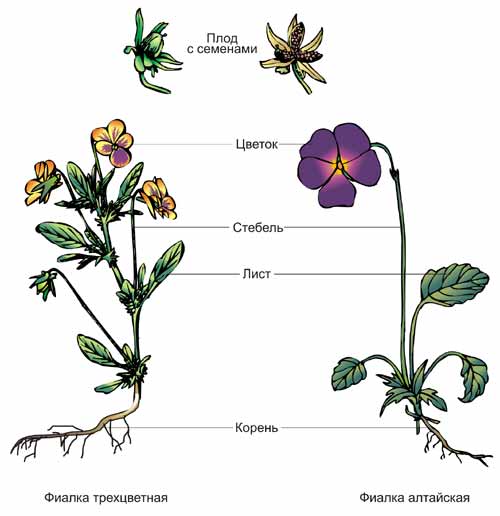 2. Подпиши части растения3. Какой газ из воздуха берёт растение для дыхания? ______________________________________________А какой выдыхает? ___________________________4. Какие части растения участвуют в его дыхании?   Корень                  Листья   Стебель              а «Земноводные»                    3 четверть  2 класс3. Контрольная работа №3.№1. В чём различие животных и растений?__________________________________________________________________________________________ _____________________________________________№2. Перечисли группы животных_____________________       ____________________ _____________________       ____________________ _____________________       _________________________________________       _________________________________________       ____________________№3. Назовите отличительные признаки земноводных?_____________________________________________ _____________________________________________ _____________________________________________№4. На какие группы делятся земноводные по способу питания?4.Контрольная работа №4.«Берегись простуды!»             4 четверть 2 класс1. Какие причины простуды ты знаешь? _______________________________________________________________________________________________________________________________________________________________  2. Что становится причиной простуды? __________________________________________________________________________________________________________ _____________________________________________________3. Как себя чувствует человек, который простудился?____________________________________________________________________________________________________________________________________________________________________________________________________________________ 4. Почему надо опасаться простуды? _______________________________________________________________________________________________________________________________________________________________ _____________________________________________________5. Как можно уберечься от простуды?____________________________________________________________________________________________________________________________________________________________________________________________________________________   5. Контрольная работа №5.Разметку, обозначающую пешеходный переход, называют:а) «антилопа»  б) «тигр»  в) «зебра» .По телефону 01 вызывают:а) «скорую помощь»     б) милицию        в) пожарных.К съедобным грибам относится:а) мухомор    б) подосиновик       в) бледная поганка.Опасно купаться:а) в пресной воде    б) в солёной воде     в) в загрязнённой воде.Какие правила неправильные?а) дети должны купаться под присмотром взрослыхб) купаться нужно в незнакомых местах, потому что там интереснеев)нельзя купаться в очень холодной водег) лучше купаться в одиночку, чтобы никто не мешал.Если ты дома остался дома без взрослых:а) никому не открывай дверьб) открывай дверь только тому, кто скажет,зачем он пришёлв) открывай дверь только тому, кто назовёт тебя по имени.Какие части тела относятся к внешнему строению?а) головной мозг    б) руки    в) лёгкие     г) головад) кишечник         е) живот     ё) сердце    ж) шея.8.К внутренним органам человека относится:а) голова   б) печень    в) ноги     г) сердцед) грудь    е) лёгкие     ё) сердце  ж) головной мозг.9.Чистить зубы надо:а) только утром    б) только вечером     в) утром и вечеромг) после каждого приёма пищи.Куда нужно смотреть, когда переходишь улицу?а) сначала посмотреть налево,а посередине дороги — направоб) сначала посмотреть направо,а посередине дороги — налевов) сначала осмотреть всю дорогу,затем посмотреть налево,а посередине дороги- направо.11.Признаками весны являются:а) потепление    б) таяние снега    в) ледоходг) созревание ягод и плодов.У двери в класс остановились девочка, мальчик и учительница. В каком порядке они должны войти в класс:а) мальчик девочка учительница        б) учительница девочка мальчикв) девочка мальчик учительница.Тестирование1. Что такое природа?а) всё, что окружает человека                     б) все живые существа                      в) всё, что окружает человека и не сделано его рукамиг) всё, что сделано руками человека2. Что относится к неживой природе?а) кустарник                   б) ручей                 в) гриб                 г) волк3. Что называют созвездиями?а) маленькие звёзды                     б) группы звёзд                      в) крупные звёздыг) яркие звёзды4. Какое из хвойных деревьев зимой можно увидеть без листьев?        а) ель                  б) сосна                         в) лиственница5.Какое явление природы связано с изменением сезона?а) листопад                  б) ветер                 в) осадки                  г) солнечное затмение6.Животное, тело которого покрыто перьямиа) насекомое             б) птица                  в) зверь7. Как ты можешь помочь природе?     а) очищать лес от мусораб) брать домой детёнышей животныхв) уничтожать гусениц8. Что делать, если остановилась кабина лифта     а) постараться открыть дверь и выйтиб) попрыгать, чтобы кабина пришла в движениев) нажать кнопку «Вызов диспетчера»9. По какому телефону надо звонить, если почувствовал запах газа        а) 01                  б) 03               в) 09                 г) 0210. Найди верное утверждениеа) дорогу можно переходить на зелёный сигнал светофораб) по зебре дорогу можно переходить на любой сигналв) если есть знак перехода, то можно не смотреть на дорогу11. Какую семью можно назвать дружной?а) где часто бывают праздникиб) где вместе отдыхаютв) где вместе трудятся и отдыхаютг) где каждый делает своё дело12. Что называют сердцем Москвы?а) Кремль                  б) Большой театр                 в) Арбат                  г) Спасскую башнюКритерии оценивания:Тест состоит из 12 вопросов: в заданиях надо выбрать правильный ответ.                                                                                                                                                      80-100%  правильных ответов – «5»60-80%  правильных ответов – «4»40-60% правильных ответов – «3»Менее 40 %правильных ответов – «2»Аннотация к рабочей программе по окружающему мируЛист учета выполнения содержания КТПЧетверть2 класс2 классЧетвертьПровер.Контр.I31II31III31IV31ГОД34Процент выполнения заданияОтметка80-100%Отлично60-80%Хорошо40-60%Удовлетворительноменее 60%Неудовлетворительно№Тема урока, элементы содержанияТип урокаПланируемые результаты освоения материалаПланируемые результаты освоения материалаПланируемые результаты освоения материалаПланируемые результаты освоения материалаПланируемые результаты освоения материалаПланируемые результаты освоения материалаПланируемые результаты освоения материалаПланируемые результаты освоения материалаОсновные виды учебной деятельностиОсновные виды учебной деятельностиВиды и формы контроляВиды и формы контроляДатаДатаДатаДатаДата№Тема урока, элементы содержанияТип урокаПланируемые результаты освоения материалаПланируемые результаты освоения материалаПланируемые результаты освоения материалаПланируемые результаты освоения материалаПланируемые результаты освоения материалаПланируемые результаты освоения материалаПланируемые результаты освоения материалаПланируемые результаты освоения материалаОсновные виды учебной деятельностиОсновные виды учебной деятельностиВиды и формы контроляВиды и формы контроляПо плануПо фактуПо фактуПо фактуПо факту№Тема урока, элементы содержанияТип урокаПредметныеПредметныеПредметныеМетапредметныеМетапредметныеМетапредметныеМетапредметныеЛичностныеОсновные виды учебной деятельностиОсновные виды учебной деятельностиВиды и формы контроляВиды и формы контроляПо плануПо фактуПо фактуПо фактуПо фактуЧеловек и природа (45 ч.)   Человек и общество(19 ч)    Правила безопасной жизни-4 ч.Человек и природа (45 ч.)   Человек и общество(19 ч)    Правила безопасной жизни-4 ч.Человек и природа (45 ч.)   Человек и общество(19 ч)    Правила безопасной жизни-4 ч.Человек и природа (45 ч.)   Человек и общество(19 ч)    Правила безопасной жизни-4 ч.Человек и природа (45 ч.)   Человек и общество(19 ч)    Правила безопасной жизни-4 ч.Человек и природа (45 ч.)   Человек и общество(19 ч)    Правила безопасной жизни-4 ч.Человек и природа (45 ч.)   Человек и общество(19 ч)    Правила безопасной жизни-4 ч.Человек и природа (45 ч.)   Человек и общество(19 ч)    Правила безопасной жизни-4 ч.Человек и природа (45 ч.)   Человек и общество(19 ч)    Правила безопасной жизни-4 ч.Человек и природа (45 ч.)   Человек и общество(19 ч)    Правила безопасной жизни-4 ч.Человек и природа (45 ч.)   Человек и общество(19 ч)    Правила безопасной жизни-4 ч.Человек и природа (45 ч.)   Человек и общество(19 ч)    Правила безопасной жизни-4 ч.Человек и природа (45 ч.)   Человек и общество(19 ч)    Правила безопасной жизни-4 ч.Человек и природа (45 ч.)   Человек и общество(19 ч)    Правила безопасной жизни-4 ч.Человек и природа (45 ч.)   Человек и общество(19 ч)    Правила безопасной жизни-4 ч.Человек и природа (45 ч.)   Человек и общество(19 ч)    Правила безопасной жизни-4 ч.Человек и природа (45 ч.)   Человек и общество(19 ч)    Правила безопасной жизни-4 ч.Человек и природа (45 ч.)   Человек и общество(19 ч)    Правила безопасной жизни-4 ч.Человек и природа (45 ч.)   Человек и общество(19 ч)    Правила безопасной жизни-4 ч.Человек и общество (6 часов).Человек и общество (6 часов).Человек и общество (6 часов).Человек и общество (6 часов).Человек и общество (6 часов).Человек и общество (6 часов).Человек и общество (6 часов).Человек и общество (6 часов).Человек и общество (6 часов).Человек и общество (6 часов).Человек и общество (6 часов).Человек и общество (6 часов).Человек и общество (6 часов).Человек и общество (6 часов).Человек и общество (6 часов).Человек и общество (6 часов).Человек и общество (6 часов).Человек и общество (6 часов).Человек и общество (6 часов).1.Источники информации об окружающем нас мире, или Где и как найти ответы на вопросы. Мир живой и неживой природы. Письмо экологов школьникам. Мир живой и неживой природы.Изучение нового материала. Соотносить изученные природные объекты и явления с их описаниями или характерными свойствамиСоотносить изученные природные объекты и явления с их описаниями или характерными свойствамиСоотносить изученные природные объекты и явления с их описаниями или характерными свойствамиР-формулировать для себя задачи в соответствии с целью учебной деятельностиР-формулировать для себя задачи в соответствии с целью учебной деятельностиР-формулировать для себя задачи в соответствии с целью учебной деятельностиР-формулировать для себя задачи в соответствии с целью учебной деятельности Видеть красоту окружающего мира, понимать и любить природуклассификация объектов окружающего мираклассификация объектов окружающего мираФронтальная беседа  2.09 2.09 2.092.Мир живой и не живой природы. Мишины вопросыМир живой и неживой природы.Экскурсия. Различать изученные объекты и явления живой и неживой природы по рисункам, фотографиям или схемамРазличать изученные объекты и явления живой и неживой природы по рисункам, фотографиям или схемамРазличать изученные объекты и явления живой и неживой природы по рисункам, фотографиям или схемамР-самостоятельно анализировать условия и последовательность достижения поставленной цели П-устанавливать причинно-следственные связи в изучаемом круге явлений К-использовать речь для регуляции своего действияР-самостоятельно анализировать условия и последовательность достижения поставленной цели П-устанавливать причинно-следственные связи в изучаемом круге явлений К-использовать речь для регуляции своего действияР-самостоятельно анализировать условия и последовательность достижения поставленной цели П-устанавливать причинно-следственные связи в изучаемом круге явлений К-использовать речь для регуляции своего действияР-самостоятельно анализировать условия и последовательность достижения поставленной цели П-устанавливать причинно-следственные связи в изучаемом круге явлений К-использовать речь для регуляции своего действияСпособность вести диалог на основе взаимного уважениявыделение отличительных признаков живой природывыделение отличительных признаков живой природыУстный опрос, индивидуальные задания6.096.096.093.Мир живой и неживой природы. Советы старших.Мир живой и неживой природы.Комбинированный урок. Различать изученные объекты и явления живой и неживой природы по рисункам, фотографиям или схемамРазличать изученные объекты и явления живой и неживой природы по рисункам, фотографиям или схемамРазличать изученные объекты и явления живой и неживой природы по рисункам, фотографиям или схемамР-самостоятельно анализировать условия и последовательность достижения поставленной цели Р-самостоятельно анализировать условия и последовательность достижения поставленной цели Р-самостоятельно анализировать условия и последовательность достижения поставленной цели Р-самостоятельно анализировать условия и последовательность достижения поставленной цели Способность вести диалог на основе взаимного уваженияраспределение объектов в группы по общим признакам (мир живой и неживой природы)распределение объектов в группы по общим признакам (мир живой и неживой природы)Текущий. 9.099.099.094.Осенние работы на пришкольном участке. Растения родного края, названия и краткая характеристика на основе наблюдений.Экскурсия.Узнавать изученные объекты и явления в ходе непосредственных наблюдений в окружающей природе или в составе коллекций и гербариев на занятиях в классеУзнавать изученные объекты и явления в ходе непосредственных наблюдений в окружающей природе или в составе коллекций и гербариев на занятиях в классеУзнавать изученные объекты и явления в ходе непосредственных наблюдений в окружающей природе или в составе коллекций и гербариев на занятиях в классеР-самостоятельно анализировать условия и последовательность достижения поставленной цели Р-самостоятельно анализировать условия и последовательность достижения поставленной цели Р-самостоятельно анализировать условия и последовательность достижения поставленной цели Р-самостоятельно анализировать условия и последовательность достижения поставленной цели Опыт участия в социально значимом трудеосуществление посильных осенних работ на участкепроведение сравнений, выбор правильного ответаосуществление посильных осенних работ на участкепроведение сравнений, выбор правильного ответаТекущий.  13.0913.0913.095.Книги - наши друзья. Ищем ответы на вопросы в учебнике. Комбинированный урок. Использовать естественнонаучные тексты с целью поиска и извлечения информации, ответов на вопросы, для объясненийИспользовать естественнонаучные тексты с целью поиска и извлечения информации, ответов на вопросы, для объясненийИспользовать естественнонаучные тексты с целью поиска и извлечения информации, ответов на вопросы, для объясненийР-анализировать свои действия и управлять ими Р-анализировать свои действия и управлять ими Р-анализировать свои действия и управлять ими Р-анализировать свои действия и управлять ими Принятие социальной роли учащегося-обобщение и систематизация  знаний об объектах и взаимосвязях живой и неживой природы-обобщение и систематизация  знаний об объектах и взаимосвязях живой и неживой природыТекущий.  16.0916.0916.096.Опыт и наблюдение. Вещество это то,  из чего состоят все природные объекты и предметы.. Разнообразие веществ в окружающем мире. Комбинированный урок. Узнавать изученные объекты и явления в ходе непосредственных наблюдений в окружающей природе или в составе коллекций и гербариев на занятиях в классеУзнавать изученные объекты и явления в ходе непосредственных наблюдений в окружающей природе или в составе коллекций и гербариев на занятиях в классеУзнавать изученные объекты и явления в ходе непосредственных наблюдений в окружающей природе или в составе коллекций и гербариев на занятиях в классеК-допускать возможность существования у людей различных точек зрения, в том числе не совпадающих с его собственной, и ориентироваться на позицию партнёра в общении и взаимодействииК-допускать возможность существования у людей различных точек зрения, в том числе не совпадающих с его собственной, и ориентироваться на позицию партнёра в общении и взаимодействииК-допускать возможность существования у людей различных точек зрения, в том числе не совпадающих с его собственной, и ориентироваться на позицию партнёра в общении и взаимодействииК-допускать возможность существования у людей различных точек зрения, в том числе не совпадающих с его собственной, и ориентироваться на позицию партнёра в общении и взаимодействииОпыт участия в социально значимом труде-изучение разнообразия растений и животных родного края-изучение разнообразия растений и животных родного краяТекущий. Индивидуальный опрос.  20.09  20.09  20.09Человек и природа (12 часов)Человек и природа (12 часов)Человек и природа (12 часов)Человек и природа (12 часов)Человек и природа (12 часов)Человек и природа (12 часов)Человек и природа (12 часов)Человек и природа (12 часов)Человек и природа (12 часов)Человек и природа (12 часов)Человек и природа (12 часов)Человек и природа (12 часов)Человек и природа (12 часов)Человек и природа (12 часов)Человек и природа (12 часов)Человек и природа (12 часов)Человек и природа (12 часов)Человек и природа (12 часов)Человек и природа (12 часов)Человек и природа (12 часов)7.Планеты и звёзды. Наша страна на карте и глобусе. Модель Земли. Земля — планета, общее представление о форме и размерах Земли. Глобус, как модель Земли.Изучение нового материала. Изучение нового материала. Использовать естественнонаучные тексты с целью поиска и извлечения информации, ответов на вопросы, для объясненийИспользовать естественнонаучные тексты с целью поиска и извлечения информации, ответов на вопросы, для объясненийР-учитывать выделенные учителем ориентиры действия в новом учебном материале в сотрудничестве с учителем Р-учитывать выделенные учителем ориентиры действия в новом учебном материале в сотрудничестве с учителем Р-учитывать выделенные учителем ориентиры действия в новом учебном материале в сотрудничестве с учителем Р-учитывать выделенные учителем ориентиры действия в новом учебном материале в сотрудничестве с учителем Учебно-познавательный интерес к новому учебному материалу и способам решения новой задачиработа с источниками информации (учебник, тетрадь, хрестоматия) работа с источниками информации (учебник, тетрадь, хрестоматия) Текущий Текущий 23 .0923 .0923 .098.Почему на  Земле день сменяется ночью? Смена дня и ночи на Земле. Вращение Земли как причина смены дня и ночи.Комбинированный урок. Комбинированный урок. Сравнивать объекты на основе внешних признаков или известных характерных свойствСравнивать объекты на основе внешних признаков или известных характерных свойствУчебно-познавательный интерес к новому учебному материалу и способам решения новой задачиклассификация объектов окружающего мираклассификация объектов окружающего мираТекущий. Текущий.  27.09 27.09 27.099.Звезды и созвездия. Звёзды и планетыСолнце — ближайшая к нам звезда, источник света и тепла для всего живого на Земле. Движение Земли вокруг Солнца.Комбинированный урок. Комбинированный урок. Проводить простейшую классификацию изученных объектов природы на основе внешних признаков или известных характерных свойствПроводить простейшую классификацию изученных объектов природы на основе внешних признаков или известных характерных свойствР- анализировать свои действия и управлять ими Р- анализировать свои действия и управлять ими Р- анализировать свои действия и управлять ими Р- анализировать свои действия и управлять ими Способность находить выходы из проблемных ситуацийработа с источниками информации (учебник, тетрадь, хрестоматия) работа с источниками информации (учебник, тетрадь, хрестоматия) Устный опрос, индивидуальные заданияУстный опрос, индивидуальные задания30.0930.0930.0910. .Планеты. Звёзды и планетыКомбинированный урок. Комбинированный урок. проводить простейшую классификацию изученных объектов природы на основе внешних признаков или известных характерных свойствпроводить простейшую классификацию изученных объектов природы на основе внешних признаков или известных характерных свойствСпособность находить выходы из проблемных ситуаций-обобщение и систематизация  знаний об объектах и взаимосвязях живой и неживой природы-обобщение и систематизация  знаний об объектах и взаимосвязях живой и неживой природы Текущий.   Текущий.   4.10 4.10 4.1010. .Планеты. Звёзды и планетыКомбинированный урок. Комбинированный урок. проводить простейшую классификацию изученных объектов природы на основе внешних признаков или известных характерных свойствпроводить простейшую классификацию изученных объектов природы на основе внешних признаков или известных характерных свойств Текущий.   Текущий.   4.10 4.10 4.1011.Неживая и живая природа Земли. Как связаны живая и неживая природа? Комбинированный урок. Комбинированный урок. Различать характерные свойства изученных объектов и явлений живой и неживой природы по их названиюРазличать характерные свойства изученных объектов и явлений живой и неживой природы по их названиюР-анализировать свои действия и управлять ими П-осуществлять анализ объектов с выделением существенных и несущественных признаков К-допускать возможность существования у людей различных точек зрения, в том числе не совпадающих с его собственной, и ориентироваться на позицию партнёра в общении и взаимодействииР-анализировать свои действия и управлять ими П-осуществлять анализ объектов с выделением существенных и несущественных признаков К-допускать возможность существования у людей различных точек зрения, в том числе не совпадающих с его собственной, и ориентироваться на позицию партнёра в общении и взаимодействииР-анализировать свои действия и управлять ими П-осуществлять анализ объектов с выделением существенных и несущественных признаков К-допускать возможность существования у людей различных точек зрения, в том числе не совпадающих с его собственной, и ориентироваться на позицию партнёра в общении и взаимодействииР-анализировать свои действия и управлять ими П-осуществлять анализ объектов с выделением существенных и несущественных признаков К-допускать возможность существования у людей различных точек зрения, в том числе не совпадающих с его собственной, и ориентироваться на позицию партнёра в общении и взаимодействииСпособность вести диалог на основе взаимного уваженияописание на основе иллюстрации объектов, выделение их основных существенных признаков, описание на основе иллюстрации объектов, выделение их основных существенных признаков, Текущий.  Текущий.   7.10 7.10 7.1012Условия жизни на планете Земля.Воздух — смесь газов. Значение воздуха для растений, животных, человекаОбобщениеОбобщениеСоздавать на основании текста небольшие устные и письменные высказывания на заданную тему, по заданному вопросуСоздавать на основании текста небольшие устные и письменные высказывания на заданную тему, по заданному вопросуР- анализировать свои действия и управлять ими П-осуществлять анализ объектов с выделением существенных и несущественных признаков К-использовать речь для регуляции своего действияР- анализировать свои действия и управлять ими П-осуществлять анализ объектов с выделением существенных и несущественных признаков К-использовать речь для регуляции своего действияР- анализировать свои действия и управлять ими П-осуществлять анализ объектов с выделением существенных и несущественных признаков К-использовать речь для регуляции своего действияР- анализировать свои действия и управлять ими П-осуществлять анализ объектов с выделением существенных и несущественных признаков К-использовать речь для регуляции своего действияСпособность вести диалог на основе взаимного уважениярассмотрение возможностей обмена информацией с помощью средств связи рассмотрение возможностей обмена информацией с помощью средств связи Текущий. Индивидуальный опрос. ТестТекущий. Индивидуальный опрос. Тест11 .1011 .1011 .1013Свойства воздуха.Воздух – смесь газов. Урок- проект. Урок- проект. Различать в описании наблюдения или опыта его цель (проверяемое предположение), ход наблюдения или опыта и выводыРазличать в описании наблюдения или опыта его цель (проверяемое предположение), ход наблюдения или опыта и выводыР- анализировать свои действия и управлять ими П-проводить сравнение, сериацию и классификацию по заданным критериям К-использовать речь для регуляции своего действияР- анализировать свои действия и управлять ими П-проводить сравнение, сериацию и классификацию по заданным критериям К-использовать речь для регуляции своего действияР- анализировать свои действия и управлять ими П-проводить сравнение, сериацию и классификацию по заданным критериям К-использовать речь для регуляции своего действияР- анализировать свои действия и управлять ими П-проводить сравнение, сериацию и классификацию по заданным критериям К-использовать речь для регуляции своего действияУчебно-познавательный интерес к новому учебному материалу и способам решения новой задачирассмотрение возможностей обмена информацией с помощью средств связирассмотрение возможностей обмена информацией с помощью средств связиТекущий. Текущий. 14.1014.1014.1014.Кому и для чего нужна вода?Вода. Состояние воды, ее распространение в природе, значение для живых организмов и хозяйственной жизни человека.Комбинированный урок. Комбинированный урок. Использовать естественнонаучные тексты с целью поиска и извлечения информации, ответов на вопросы, для объясненийИспользовать естественнонаучные тексты с целью поиска и извлечения информации, ответов на вопросы, для объясненийР-анализировать свои действия и управлять ими П-проводить сравнение, сериацию и классификацию по заданным критерияК-использовать речь для регуляции своего действияР-анализировать свои действия и управлять ими П-проводить сравнение, сериацию и классификацию по заданным критерияК-использовать речь для регуляции своего действияР-анализировать свои действия и управлять ими П-проводить сравнение, сериацию и классификацию по заданным критерияК-использовать речь для регуляции своего действияР-анализировать свои действия и управлять ими П-проводить сравнение, сериацию и классификацию по заданным критерияК-использовать речь для регуляции своего действияУчебно-познавательный интерес к новому учебному материалу и способам решения новой задачиработа с источниками информации (учебник, тетрадь, хрестоматия)работа с источниками информации (учебник, тетрадь, хрестоматия)Текущий.  Текущий.  18.1018.1018.1015Вода и ее свойства. Свойства воды( текуча; не имеет цвета и запаха; принимает форму любого сосуда)Комбинированный урок. Комбинированный урок. Использовать естественнонаучные тексты с целью поиска и извлечения информации, ответов на вопросы, для объясненийИспользовать естественнонаучные тексты с целью поиска и извлечения информации, ответов на вопросы, для объясненийР- анализировать свои действия и управлять ими П-проводить сравнение, сериацию и классификацию по заданным критериям К-учитывать разные мнения и стремиться к координации различных позиций в сотрудничествеР- анализировать свои действия и управлять ими П-проводить сравнение, сериацию и классификацию по заданным критериям К-учитывать разные мнения и стремиться к координации различных позиций в сотрудничествеР- анализировать свои действия и управлять ими П-проводить сравнение, сериацию и классификацию по заданным критериям К-учитывать разные мнения и стремиться к координации различных позиций в сотрудничествеР- анализировать свои действия и управлять ими П-проводить сравнение, сериацию и классификацию по заданным критериям К-учитывать разные мнения и стремиться к координации различных позиций в сотрудничествеУчебно-познавательный интерес к новому учебному материалу и способам решения новой задачирассмотрение возможностей обмена информацией с помощью средств связирассмотрение возможностей обмена информацией с помощью средств связиТекущий.  Текущий.  21.1021.1021.1016Солнце, воздух …и растения Условия, необходимые для развития растений.Обобщение знаний. Обобщение знаний. Использовать естественнонаучные тексты с целью поиска и извлечения информации, ответов на вопросы, для объясненийИспользовать естественнонаучные тексты с целью поиска и извлечения информации, ответов на вопросы, для объясненийР- анализировать свои действия и управлять ими П-проводить сравнение, сериацию и классификацию по заданным критериям К-учитывать разные мнения и стремиться к координации различных позиций в сотрудничествеР- анализировать свои действия и управлять ими П-проводить сравнение, сериацию и классификацию по заданным критериям К-учитывать разные мнения и стремиться к координации различных позиций в сотрудничествеР- анализировать свои действия и управлять ими П-проводить сравнение, сериацию и классификацию по заданным критериям К-учитывать разные мнения и стремиться к координации различных позиций в сотрудничествеР- анализировать свои действия и управлять ими П-проводить сравнение, сериацию и классификацию по заданным критериям К-учитывать разные мнения и стремиться к координации различных позиций в сотрудничествеУчебно-познавательный интерес к новому учебному материалу и способам решения новой задачивоспитание любви и уважения к родной стране, к ее законам и символам (текст и иллюстрации);воспитание любви и уважения к родной стране, к ее законам и символам (текст и иллюстрации);Текущий. Индивидуальный опрос. Текущий. Индивидуальный опрос.  25.10 25.10 25.1017.Обобщение по теме «Свойства воздуха и воды».Солнце, воздух и... растения.Условия, необходимые для развития растений.Изучение нового материала. Изучение нового материала. Создавать на основании текста небольшие устные и письменные высказывания на заданную тему, по заданному вопросуСоздавать на основании текста небольшие устные и письменные высказывания на заданную тему, по заданному вопросуР-соотносить свои действия с планируемыми результатами П-осуществлять анализ объектов с выделением существенных и несущественных признаков К-учитывать разные мнения и стремиться к координации различных позиций в сотрудничествеР-соотносить свои действия с планируемыми результатами П-осуществлять анализ объектов с выделением существенных и несущественных признаков К-учитывать разные мнения и стремиться к координации различных позиций в сотрудничествеР-соотносить свои действия с планируемыми результатами П-осуществлять анализ объектов с выделением существенных и несущественных признаков К-учитывать разные мнения и стремиться к координации различных позиций в сотрудничествеСпособность к оценке своей учебной деятельностиСпособность к оценке своей учебной деятельностиСпособность к оценке своей учебной деятельностирассмотрение возможностей обмена информацией с помощью средств связи.Текущий. Текущий.  28.10 28.10 28.1018Контрольная работа №1.(тестирование)Движение Земли вокруг Солнца. Вращение Земли как причина смены дня и ночи Обращение Земли вокруг Солнца как причина смены времён года. Смена времён года в родном крае на основе наблюдений.ОбобщениеОбобщениеРазличать в описании наблюдения или опыта его цель (проверяемое предположение), ход наблюдения или опыта и выводыРазличать в описании наблюдения или опыта его цель (проверяемое предположение), ход наблюдения или опыта и выводыК-допускать возможность существования у людей различных точек зрения, в том числе не совпадающих с его собственной, и ориентироваться на позицию партнёра в общении и взаимодействииК-допускать возможность существования у людей различных точек зрения, в том числе не совпадающих с его собственной, и ориентироваться на позицию партнёра в общении и взаимодействииК-допускать возможность существования у людей различных точек зрения, в том числе не совпадающих с его собственной, и ориентироваться на позицию партнёра в общении и взаимодействииПринятие социальной роли обучающегосяПринятие социальной роли обучающегосяПринятие социальной роли обучающегосявыделение отличительных признаков живой природыТекущий. Индивидуальный опрос. ТестТекущий. Индивидуальный опрос. Тест8.118.118.11Человек и природа (14ч)Человек и природа (14ч)Человек и природа (14ч)Человек и природа (14ч)Человек и природа (14ч)Человек и природа (14ч)Человек и природа (14ч)Человек и природа (14ч)Человек и природа (14ч)Человек и природа (14ч)Человек и природа (14ч)Человек и природа (14ч)Человек и природа (14ч)Человек и природа (14ч)Человек и природа (14ч)Человек и природа (14ч)Человек и природа (14ч)Человек и природа (14ч)Человек и природа (14ч)Человек и природа (14ч)19.Корень, стебель и  лист.Растения, их разнообразие. Части растения (корень, стебель, лист, цветок, плод, семя)Комбинированный урок. Комбинированный урок. Различать характерные свойства изученных объектов и явлений живой и неживой природы по их названиюРазличать характерные свойства изученных объектов и явлений живой и неживой природы по их названиюР- соотносить свои действия с планируемыми результатами П-осуществлять анализ объектов с выделением существенных и несущественных признаков К-учитывать разные мнения и стремиться к координации различных позиций в сотрудничествеР- соотносить свои действия с планируемыми результатами П-осуществлять анализ объектов с выделением существенных и несущественных признаков К-учитывать разные мнения и стремиться к координации различных позиций в сотрудничествеР- соотносить свои действия с планируемыми результатами П-осуществлять анализ объектов с выделением существенных и несущественных признаков К-учитывать разные мнения и стремиться к координации различных позиций в сотрудничествеР- соотносить свои действия с планируемыми результатами П-осуществлять анализ объектов с выделением существенных и несущественных признаков К-учитывать разные мнения и стремиться к координации различных позиций в сотрудничествеСпособность к оценке своей учебной деятельностиПовторить части растений.Работа в парах:-рассматривание листьев через лупу;-обмен мнениями при ответе на вопрос учебника.Повторить части растений.Работа в парах:-рассматривание листьев через лупу;-обмен мнениями при ответе на вопрос учебника.Фронтальная беседа.Фронтальная беседа. 11.11 11.11 11.1120.Питание растений.Условия, необходимые для жизни растения (свет, тепло, воздух, вода). Наблюдение роста растений, фиксация изменений. Деревья, кустарники, травы.Комбинированный урок. Комбинированный урок. Использовать естественнонаучные тексты с целью поиска и извлечения информации, ответов на вопросы, для объясненийИспользовать естественнонаучные тексты с целью поиска и извлечения информации, ответов на вопросы, для объясненийР- анализировать свои действия и управлять ими П-осуществлять анализ объектов с выделением существенных и несущественных признаков К-использовать речь для регуляции своего действияР- анализировать свои действия и управлять ими П-осуществлять анализ объектов с выделением существенных и несущественных признаков К-использовать речь для регуляции своего действияР- анализировать свои действия и управлять ими П-осуществлять анализ объектов с выделением существенных и несущественных признаков К-использовать речь для регуляции своего действияР- анализировать свои действия и управлять ими П-осуществлять анализ объектов с выделением существенных и несущественных признаков К-использовать речь для регуляции своего действияУчебно-познавательный интерес к новому учебному материалу и способам решения новой задачиРабота с текстом учебника:-чтение текста;-коллективное обсуждение прочитанного;Работа с текстом учебника:-чтение текста;-коллективное обсуждение прочитанного;Текущий.  Текущий.  15 .1115 .1115 .1121Красная книга России. Правила поведения на природе. Роль растений в природе и жизни людей, бережное отношение человека к растениям.Комбинированный урок.Комбинированный урок.Использовать естественнонаучные тексты с целью поиска и извлечения информации, ответов на вопросы, для объясненийИспользовать естественнонаучные тексты с целью поиска и извлечения информации, ответов на вопросы, для объясненийР- соотносить свои действия с планируемыми результатами П-осуществлять анализ объектов с выделением существенных и несущественных признаков К-учитывать разные мнения и стремиться к координации различных позиций в сотрудничествеР- соотносить свои действия с планируемыми результатами П-осуществлять анализ объектов с выделением существенных и несущественных признаков К-учитывать разные мнения и стремиться к координации различных позиций в сотрудничествеР- соотносить свои действия с планируемыми результатами П-осуществлять анализ объектов с выделением существенных и несущественных признаков К-учитывать разные мнения и стремиться к координации различных позиций в сотрудничествеР- соотносить свои действия с планируемыми результатами П-осуществлять анализ объектов с выделением существенных и несущественных признаков К-учитывать разные мнения и стремиться к координации различных позиций в сотрудничествеР- соотносить свои действия с планируемыми результатами П-осуществлять анализ объектов с выделением существенных и несущественных признаков К-учитывать разные мнения и стремиться к координации различных позиций в сотрудничествеР- соотносить свои действия с планируемыми результатами П-осуществлять анализ объектов с выделением существенных и несущественных признаков К-учитывать разные мнения и стремиться к координации различных позиций в сотрудничествеР- соотносить свои действия с планируемыми результатами П-осуществлять анализ объектов с выделением существенных и несущественных признаков К-учитывать разные мнения и стремиться к координации различных позиций в сотрудничествеР- соотносить свои действия с планируемыми результатами П-осуществлять анализ объектов с выделением существенных и несущественных признаков К-учитывать разные мнения и стремиться к координации различных позиций в сотрудничествеУчебно-познавательный интерес к новому учебному материалу и способам решения новой задачиТекущий.  Текущий.   18.11 18.11 18.1122.Обобщение по теме «Солнце, воздух, вода и... растения». Роль растений в природе и жизни людей, бережное отношение человека к растениям. Растения родного края, названия и краткая характеристика на основе наблюдений.Обобщение знаний. Обобщение знаний. Использовать естественнонаучные тексты с целью поиска и извлечения информации, ответов на вопросы, для объясненийИспользовать естественнонаучные тексты с целью поиска и извлечения информации, ответов на вопросы, для объясненийР- соотносить свои действия с планируемыми результатами П-осуществлять анализ объектов с выделением существенных и несущественных признаков К-учитывать разные мнения и стремиться к координации различных позиций в сотрудничествеР- соотносить свои действия с планируемыми результатами П-осуществлять анализ объектов с выделением существенных и несущественных признаков К-учитывать разные мнения и стремиться к координации различных позиций в сотрудничествеР- соотносить свои действия с планируемыми результатами П-осуществлять анализ объектов с выделением существенных и несущественных признаков К-учитывать разные мнения и стремиться к координации различных позиций в сотрудничествеР- соотносить свои действия с планируемыми результатами П-осуществлять анализ объектов с выделением существенных и несущественных признаков К-учитывать разные мнения и стремиться к координации различных позиций в сотрудничествеР- соотносить свои действия с планируемыми результатами П-осуществлять анализ объектов с выделением существенных и несущественных признаков К-учитывать разные мнения и стремиться к координации различных позиций в сотрудничествеР- соотносить свои действия с планируемыми результатами П-осуществлять анализ объектов с выделением существенных и несущественных признаков К-учитывать разные мнения и стремиться к координации различных позиций в сотрудничествеР- соотносить свои действия с планируемыми результатами П-осуществлять анализ объектов с выделением существенных и несущественных признаков К-учитывать разные мнения и стремиться к координации различных позиций в сотрудничествеР- соотносить свои действия с планируемыми результатами П-осуществлять анализ объектов с выделением существенных и несущественных признаков К-учитывать разные мнения и стремиться к координации различных позиций в сотрудничествеУчебно-познавательный интерес к новому учебному материалу и способам решения новой задачиРабота в т. для с/р.Работа со Словариком (хвойные растения, цветковые растения).Работа в парах: обсуждение составленных цепей питания. Игра «Угадай-ка» (составление таблицы групп растений).Работа в т. для с/р.Работа со Словариком (хвойные растения, цветковые растения).Работа в парах: обсуждение составленных цепей питания. Игра «Угадай-ка» (составление таблицы групп растений).Текущий. Индивидуальный опрос. ТестТекущий. Индивидуальный опрос. Тест22 .1122 .1122 .1123.Цветковые  и хвойные растения. Дикорастущие и культурныерастения.Изучение нового материала. Изучение нового материала. Сравнивать объекты на основе внешних признаков или известных характерных свойствСравнивать объекты на основе внешних признаков или известных характерных свойствР- анализировать свои действия и управлять ими П-проводить сравнение, сериацию и классификацию по заданным критериям К- использовать речь для регуляции своего действияР- анализировать свои действия и управлять ими П-проводить сравнение, сериацию и классификацию по заданным критериям К- использовать речь для регуляции своего действияР- анализировать свои действия и управлять ими П-проводить сравнение, сериацию и классификацию по заданным критериям К- использовать речь для регуляции своего действияР- анализировать свои действия и управлять ими П-проводить сравнение, сериацию и классификацию по заданным критериям К- использовать речь для регуляции своего действияУчебно-познавательный интерес к новому учебному материалу и способам решения новой задачиРабота с текстами учебника и хрестоматии.Работа в т. для с/р.Работа со Словариком (хвойные растения, цветковые растения).Работа с текстами учебника и хрестоматии.Работа в т. для с/р.Работа со Словариком (хвойные растения, цветковые растения).Текущий. Текущий. 25.1125.1125.1124.Папоротники, мхи и водоросли. Растения, их разнообразие.Комбинированный урок. Комбинированный урок. Сравнивать объекты на основе внешних признаков или известных характерных свойствСравнивать объекты на основе внешних признаков или известных характерных свойствР- анализировать свои действия и управлять ими П-проводить сравнение, сериацию и классификацию по заданным критериям К-использовать речь для регуляции своего действияР- анализировать свои действия и управлять ими П-проводить сравнение, сериацию и классификацию по заданным критериям К-использовать речь для регуляции своего действияР- анализировать свои действия и управлять ими П-проводить сравнение, сериацию и классификацию по заданным критериям К-использовать речь для регуляции своего действияР- анализировать свои действия и управлять ими П-проводить сравнение, сериацию и классификацию по заданным критериям К-использовать речь для регуляции своего действияУчебно-познавательный интерес к новому учебному материалу и способам решения новой задачиРабота с текстами учебника Работа в т. для с/р.Работа со Словариком:папоротники, мхи, водоросли, органы растений.Игра «Угадай-ка» (продолжение составления таблицы групп растений).Работа с текстами учебника Работа в т. для с/р.Работа со Словариком:папоротники, мхи, водоросли, органы растений.Игра «Угадай-ка» (продолжение составления таблицы групп растений).Устный опрос, индивидуальные заданияУстный опрос, индивидуальные задания29.1129.1129.1125.Обобщение по теме «Разнообразие растений». Растения, их разнообразие. Растения родного края, названия и краткая характеристика на основе наблюдений.Обобщение знаний. Обобщение знаний. Сравнивать объекты на основе внешних признаков или известных характерных свойствСравнивать объекты на основе внешних признаков или известных характерных свойствР- анализировать свои действия и управлять ими П-проводить сравнение, сериацию и классификацию по заданным критериям К- учитывать разные мнения и стремиться к координации различных позиций в сотрудничествеР- анализировать свои действия и управлять ими П-проводить сравнение, сериацию и классификацию по заданным критериям К- учитывать разные мнения и стремиться к координации различных позиций в сотрудничествеР- анализировать свои действия и управлять ими П-проводить сравнение, сериацию и классификацию по заданным критериям К- учитывать разные мнения и стремиться к координации различных позиций в сотрудничествеР- анализировать свои действия и управлять ими П-проводить сравнение, сериацию и классификацию по заданным критериям К- учитывать разные мнения и стремиться к координации различных позиций в сотрудничествеУчебно-познавательный интерес к новому учебному материалу и способам решения новой задачиРазнообразие растений. Дикорастущие и культурные растения родного края. Разнообразие растений. Дикорастущие и культурные растения родного края. Текущий. Индивидуальный опрос. ТестТекущий. Индивидуальный опрос. Тест2.122.122.1226.Красная  книга России. Правила поведения  на природе. Красная книга России, её значение, отдельные представители растений и животных Красной книги. Правила поведения на природе. Посильное участие в охране природы. Комбинированный урок. Комбинированный урок. Использовать естественнонаучные тексты с целью поиска и извлечения информации, ответов на вопросы, для объясненийИспользовать естественнонаучные тексты с целью поиска и извлечения информации, ответов на вопросы, для объясненийР- анализировать свои действия и управлять имП-проводить сравнение, сериацию и классификацию по заданным критериям К-использовать речь для регуляции своего действияР- анализировать свои действия и управлять имП-проводить сравнение, сериацию и классификацию по заданным критериям К-использовать речь для регуляции своего действияР- анализировать свои действия и управлять имП-проводить сравнение, сериацию и классификацию по заданным критериям К-использовать речь для регуляции своего действияР- анализировать свои действия и управлять имП-проводить сравнение, сериацию и классификацию по заданным критериям К-использовать речь для регуляции своего действияУчебно-познавательный интерес к новому учебному материалу и способам решения новой задачиРабота   в т. для с/р.Работа с текстом учебника: чтение правил поведения на природе и обсуждение их (работа в парах).Работа   в т. для с/р.Работа с текстом учебника: чтение правил поведения на природе и обсуждение их (работа в парах).Текущий.  Текущий.  6.126.126.1227.Для чего люди выращивают культурные растения? Дикорастущие и культурные растения( на примере растений своей местности) Роль растений в природе и жизни людей. Бережное отношение человека к растениям.Урок- проект. Урок- проект. Проводить простейшую классификацию изученных объектов природы на основе внешних признаков или известных характерных свойствПроводить простейшую классификацию изученных объектов природы на основе внешних признаков или известных характерных свойствР- осуществлять контроль в процессе своей
деятельности П-проводить сравнение, сериацию и классификацию по заданным критериям К-учитывать разные мнения и стремиться к координации различных позиций в сотрудничествеР- осуществлять контроль в процессе своей
деятельности П-проводить сравнение, сериацию и классификацию по заданным критериям К-учитывать разные мнения и стремиться к координации различных позиций в сотрудничествеР- осуществлять контроль в процессе своей
деятельности П-проводить сравнение, сериацию и классификацию по заданным критериям К-учитывать разные мнения и стремиться к координации различных позиций в сотрудничествеР- осуществлять контроль в процессе своей
деятельности П-проводить сравнение, сериацию и классификацию по заданным критериям К-учитывать разные мнения и стремиться к координации различных позиций в сотрудничествеУчебно-познавательный интерес к новому учебному материалу и способам решения новой задачиУстановление признаков, отличающих культурные растения от дикорастущих.в т. для с/р.Установление признаков, отличающих культурные растения от дикорастущих.в т. для с/р.Текущий. Текущий. 9.129.129.129.1228.Какие части культурных растений используют люди?Части растения (корень, стебель, лист, цветок, плод, семя)Комбинированный урок. Комбинированный урок. Проводить простейшую классификацию изученных объектов природы на основе внешних признаков или известных характерных свойствПроводить простейшую классификацию изученных объектов природы на основе внешних признаков или известных характерных свойствР-анализировать свои действия и управлять ими П-проводить сравнение, сериацию и классификацию по заданным критериям К- учитывать разные мнения и стремиться к координации различных позиций в сотрудничествеР-анализировать свои действия и управлять ими П-проводить сравнение, сериацию и классификацию по заданным критериям К- учитывать разные мнения и стремиться к координации различных позиций в сотрудничествеР-анализировать свои действия и управлять ими П-проводить сравнение, сериацию и классификацию по заданным критериям К- учитывать разные мнения и стремиться к координации различных позиций в сотрудничествеР-анализировать свои действия и управлять ими П-проводить сравнение, сериацию и классификацию по заданным критериям К- учитывать разные мнения и стремиться к координации различных позиций в сотрудничествеСпособность находить выходы из проблемных ситуацийУстановление признаков, отличающих культурные растения от дикорастущих.Игра «Угадай-ка» (разнообразие групп культурных растений-составление таблицы: овощные, зерновые, плодовые, декоративные, лекарственные, прядильные).Установление признаков, отличающих культурные растения от дикорастущих.Игра «Угадай-ка» (разнообразие групп культурных растений-составление таблицы: овощные, зерновые, плодовые, декоративные, лекарственные, прядильные).Устный опрос, индивидуальные заданияУстный опрос, индивидуальные задания13.1213.1213.1213.1229.Можно ли все  огородные  растения  высаживать одновременно? Растения родного края,  названия и краткая характеристика на основе наблюдений.. Комбинированный урок. Комбинированный урок. Использовать естественнонаучные тексты с целью поиска и извлечения информации, ответов на вопросы, для объясненийИспользовать естественнонаучные тексты с целью поиска и извлечения информации, ответов на вопросы, для объясненийР-осуществлять контроль в процессе своей
деятельности П-осуществлять подведение под понятие на основе распознавания объектов, выделения существенных признаков и их синтеза К-учитывать разные мнения и стремиться к координации различных позиций в сотрудничествеР-осуществлять контроль в процессе своей
деятельности П-осуществлять подведение под понятие на основе распознавания объектов, выделения существенных признаков и их синтеза К-учитывать разные мнения и стремиться к координации различных позиций в сотрудничествеР-осуществлять контроль в процессе своей
деятельности П-осуществлять подведение под понятие на основе распознавания объектов, выделения существенных признаков и их синтеза К-учитывать разные мнения и стремиться к координации различных позиций в сотрудничествеР-осуществлять контроль в процессе своей
деятельности П-осуществлять подведение под понятие на основе распознавания объектов, выделения существенных признаков и их синтеза К-учитывать разные мнения и стремиться к координации различных позиций в сотрудничествеСпособность вести диалог на основе взаимного уваженияРабота в парах : обмен мнениями по вопросу «Можно ли крапиву отнести к культурным растениям?» (использовать таблицу).Работа со Работа в парах : обмен мнениями по вопросу «Можно ли крапиву отнести к культурным растениям?» (использовать таблицу).Работа со Текущий.  Текущий.  16.1216.1216.1216.1230.Отчего зависит урожай зерновых? Условия, необходимые для жизни растения (свет, тепло, воздух, вода). Комбинированный урок. Комбинированный урок. Использовать естественнонаучные тексты с целью поиска и извлечения информации, ответов на вопросы, для объясненийИспользовать естественнонаучные тексты с целью поиска и извлечения информации, ответов на вопросы, для объясненийР-осуществлять контроль в процессе своей
деятельности П-осуществлять подведение под понятие на основе распознавания объектов, выделения существенных признаков и их синтеза К-читывать разные мнения и стремиться к координации различных позиций в сотрудничествеР-осуществлять контроль в процессе своей
деятельности П-осуществлять подведение под понятие на основе распознавания объектов, выделения существенных признаков и их синтеза К-читывать разные мнения и стремиться к координации различных позиций в сотрудничествеР-осуществлять контроль в процессе своей
деятельности П-осуществлять подведение под понятие на основе распознавания объектов, выделения существенных признаков и их синтеза К-читывать разные мнения и стремиться к координации различных позиций в сотрудничествеР-осуществлять контроль в процессе своей
деятельности П-осуществлять подведение под понятие на основе распознавания объектов, выделения существенных признаков и их синтеза К-читывать разные мнения и стремиться к координации различных позиций в сотрудничествеСпособность находить выходы из проблемных ситуацийРабота в парах: разложить растения (или карточки с названиями) по группам-использование частей растения в пищу.Работа в т. для с/р.Игра «Угадай-ка» (продукты питания из зерновых культур).Работа в парах: разложить растения (или карточки с названиями) по группам-использование частей растения в пищу.Работа в т. для с/р.Игра «Угадай-ка» (продукты питания из зерновых культур).Текущий. Индивидуальный опрос.  Текущий. Индивидуальный опрос.  20.1220.1220.1220.1231.Контрольная работа №2..(тестирование)Растения сада. Наблюдение роста растений, фиксация измененийКомбинированный урок. Комбинированный урок. Создавать на основании текста небольшие устные и письменные высказывания на заданную тему, по заданному вопросуСоздавать на основании текста небольшие устные и письменные высказывания на заданную тему, по заданному вопросуР-анализировать свои действия и управляя имиП-осуществлять подведение под понятие на основе распознавания объектов, выделения существенных признаков и их синтеза К- учитывать разные мнения и стремиться к координации различных позиций в сотрудничествеР-анализировать свои действия и управляя имиП-осуществлять подведение под понятие на основе распознавания объектов, выделения существенных признаков и их синтеза К- учитывать разные мнения и стремиться к координации различных позиций в сотрудничествеР-анализировать свои действия и управляя имиП-осуществлять подведение под понятие на основе распознавания объектов, выделения существенных признаков и их синтеза К- учитывать разные мнения и стремиться к координации различных позиций в сотрудничествеР-анализировать свои действия и управляя имиП-осуществлять подведение под понятие на основе распознавания объектов, выделения существенных признаков и их синтеза К- учитывать разные мнения и стремиться к координации различных позиций в сотрудничествеВидеть красоту окружающего мира,понимать и любить природуРабота в парах:-распределение растений (или карточек с названиями) по группам;-обмен мнениями о выбранных признаках деления;-взаимоконтроль выполненной работы.Работа в парах:-распределение растений (или карточек с названиями) по группам;-обмен мнениями о выбранных признаках деления;-взаимоконтроль выполненной работы.Текущий. Текущий. 23.1223.1223.1223.1232.Сколько живут растения? Наблюдение роста растений, фиксация изменений .Комбинированный урок. Комбинированный урок. Использовать естественнонаучные тексты с целью поиска и извлечения информации, ответов на вопросы, для объясненийИспользовать естественнонаучные тексты с целью поиска и извлечения информации, ответов на вопросы, для объясненийР- Умение анализировать свои действия и управлять ими П- Умение осуществлять подведение под понятие на основе распознавания объектов, выделения существенных признаков и их синтеза Р- Умение анализировать свои действия и управлять ими П- Умение осуществлять подведение под понятие на основе распознавания объектов, выделения существенных признаков и их синтеза Р- Умение анализировать свои действия и управлять ими П- Умение осуществлять подведение под понятие на основе распознавания объектов, выделения существенных признаков и их синтеза Р- Умение анализировать свои действия и управлять ими П- Умение осуществлять подведение под понятие на основе распознавания объектов, выделения существенных признаков и их синтеза Видеть красоту окружающего мира,понимать и любить природуВ результате работы составить таблицу:-однолетние,-двулетние,-многолетние растения.Беседа об охране деревьев-долгожителей.В результате работы составить таблицу:-однолетние,-двулетние,-многолетние растения.Беседа об охране деревьев-долгожителей.Устный опрос, индивидуальные заданияУстный опрос, индивидуальные задания10.0110.0110.0110.01Человек и природа(19ч) Человек и общество (1ч)Человек и природа(19ч) Человек и общество (1ч)Человек и природа(19ч) Человек и общество (1ч)Человек и природа(19ч) Человек и общество (1ч)Человек и природа(19ч) Человек и общество (1ч)Человек и природа(19ч) Человек и общество (1ч)Человек и природа(19ч) Человек и общество (1ч)Человек и природа(19ч) Человек и общество (1ч)Человек и природа(19ч) Человек и общество (1ч)Человек и природа(19ч) Человек и общество (1ч)Человек и природа(19ч) Человек и общество (1ч)Человек и природа(19ч) Человек и общество (1ч)Человек и природа(19ч) Человек и общество (1ч)Человек и природа(19ч) Человек и общество (1ч)Человек и природа(19ч) Человек и общество (1ч)Человек и природа(19ч) Человек и общество (1ч)Человек и природа(19ч) Человек и общество (1ч)Человек и природа(19ч) Человек и общество (1ч)Человек и природа(19ч) Человек и общество (1ч)Человек и природа(19ч) Человек и общество (1ч)33.Размножение растений своими частями. Условия, необходимые для жизни растения (свет, тепло, воздух, вода). Наблюдение роста растений, фиксация измененийКомбинированный урок. Комбинированный урок. Сравнивать объекты на основе внешних признаков или известных характерных свойствСравнивать объекты на основе внешних признаков или известных характерных свойствК- Умение учитывать разные мнения и стремиться к координации различных позиций в сотрудничествеК- Умение учитывать разные мнения и стремиться к координации различных позиций в сотрудничествеК- Умение учитывать разные мнения и стремиться к координации различных позиций в сотрудничествеК- Умение учитывать разные мнения и стремиться к координации различных позиций в сотрудничествеВидеть красоту окружающего мира,понимать и любить природуИгра «Займи своё место» (продолжительность жизни растений).Игра «Займи своё место» (продолжительность жизни растений).Текущий.  Текущий.  13.0113.0113.0113.0134.Обобщение по теме «Культурные растения. Продолжительность жизни растений».Деревья, кустарники, травы.Части растенияОбобщение знаний. Обобщение знаний. Сравнивать объекты на основе внешних признаков или известных характерных свойствСравнивать объекты на основе внешних признаков или известных характерных свойствК-учитывать разные мнения и стремиться к координации различных позиций в сотрудничествеК-учитывать разные мнения и стремиться к координации различных позиций в сотрудничествеК-учитывать разные мнения и стремиться к координации различных позиций в сотрудничествеК-учитывать разные мнения и стремиться к координации различных позиций в сотрудничествеВидеть красоту окружающего мира, понимать и любить природуРассказы детей о шляпочных грибах.Рассказы детей о шляпочных грибах.Текущий. Индивидуальный опрос. ТестТекущий. Индивидуальный опрос. Тест17.0117.0117.0117.0135.Грибы. Можно вырастить грибы на кусочке хлеба? Грибы: съедобные и ядовитые (на примере своей местности) Урок - проект  Урок - проект Проводить несложные наблюдения и опыты, следуя инструкции и правилам техники безопасностиПроводить несложные наблюдения и опыты, следуя инструкции и правилам техники безопасностиНаличие мотивации к сохранению своего здоровья и здоровья окружающихРассказы детей о шляпочных грибах.Работа в т. для с/р.Рассказы детей о шляпочных грибах.Работа в т. для с/р.Фронтальная беседа.  Фронтальная беседа.  20.0120.0120.0120.0136.Ядовитые и несъедобные двойники шляпочных грибов. Правила сбора грибов.Комбинированный урок. Комбинированный урок. различать в описании наблюдения или опыта его цель (проверяемое предположение), ход наблюдения или опыта и выводыразличать в описании наблюдения или опыта его цель (проверяемое предположение), ход наблюдения или опыта и выводыК- Умение учитывать разные мнения и стремиться к координации различных позиций в сотрудничествеК- Умение учитывать разные мнения и стремиться к координации различных позиций в сотрудничествеК- Умение учитывать разные мнения и стремиться к координации различных позиций в сотрудничествеК- Умение учитывать разные мнения и стремиться к координации различных позиций в сотрудничествеНаличие мотивации к сохранению своего здоровья и здоровья окружающихРабота в парах: задания к тексту хрестоматии.Рассказ учителя о признаках грибного отравления и первой помощи пострадавшему.Работа в т. для с/р.Работа в парах: задания к тексту хрестоматии.Рассказ учителя о признаках грибного отравления и первой помощи пострадавшему.Работа в т. для с/р.Текущий. Решение кроссвордовТекущий. Решение кроссвордов24.0124.0124.0124.0137.Как правильно собирать грибы? Правила сбора грибовОбобщение знаний. Обобщение знаний. Различать в описании наблюдения или опыта его цель (проверяемое предположение), ход наблюдения или опыта и выводыРазличать в описании наблюдения или опыта его цель (проверяемое предположение), ход наблюдения или опыта и выводыК- учитывать разные мнения и стремиться к координации различных позиций в сотрудничествеК- учитывать разные мнения и стремиться к координации различных позиций в сотрудничествеК- учитывать разные мнения и стремиться к координации различных позиций в сотрудничествеК- учитывать разные мнения и стремиться к координации различных позиций в сотрудничествеНаличие мотивации к сохранению своего здоровья и здоровья окружающихПравила сбора грибов.Правила сбора грибов.Текущий. Заполнение дневников наблюденийТекущий. Заполнение дневников наблюдений27.0127.0127.0127.0138.Разнообразие животных. Животные, их разнообразие. Условия, необходимые для жизни животных, воздух, вода, тепло, пища)Урок- проект. Урок- проект. Использовать естественнонаучные тексты с целью поиска и извлечения информации, ответов на вопросы, для объясненийИспользовать естественнонаучные тексты с целью поиска и извлечения информации, ответов на вопросы, для объясненийК-использовать речь для регуляции своего действияК-использовать речь для регуляции своего действияК-использовать речь для регуляции своего действияК-использовать речь для регуляции своего действияВидеть красоту окружающего мира, понимать и любить природуРабота в парах: признаки живой природы (игра «Что лишнее?»).Работа в парах: признаки живой природы (игра «Что лишнее?»).Текущий. Индивидуальный опросТекущий. Индивидуальный опрос31.0131.0131.0131.0139.Насекомые.Насекомые,их отличия. Особенности питания разных животных (хищные, растительноядные, всеядные)Комбинированный урок. Комбинированный урок. Сравнивать объекты на основе внешних признаков или известных характерных свойствСравнивать объекты на основе внешних признаков или известных характерных свойствР-самостоятельно анализировать условия и последовательность достижения поставленной цели К-использовать речь для регуляции своего действияР-самостоятельно анализировать условия и последовательность достижения поставленной цели К-использовать речь для регуляции своего действияР-самостоятельно анализировать условия и последовательность достижения поставленной цели К-использовать речь для регуляции своего действияР-самостоятельно анализировать условия и последовательность достижения поставленной цели К-использовать речь для регуляции своего действияВидеть красоту окружающего мира, понимать и любить природуОтличительные признаки насекомых (рисунок в учебнике).Отличительные признаки насекомых (рисунок в учебнике).Текущий. Заполнение дневников наблюденийТекущий. Заполнение дневников наблюдений3.023.023.023.0240.Рыбы.Насекомые, рыбы, птицы, звери, их отличия. Особенности питания разных животных (хищные, растительноядные, всеядные)Комбинированный урок. Комбинированный урок. Использовать естественнонаучные тексты с целью поиска и извлечения информации, ответов на вопросы, для объясненийИспользовать естественнонаучные тексты с целью поиска и извлечения информации, ответов на вопросы, для объясненийР-анализировать свои действия и управлять ими Р-анализировать свои действия и управлять ими Р-анализировать свои действия и управлять ими Р-анализировать свои действия и управлять ими Видеть красоту окружающего мира, понимать и любить природуРабота с учебником: отличительные признаки рыб.Работа с учебником: отличительные признаки рыб.Фронтальная беседаФронтальная беседа7.027.027.027.0241.Земноводные. Насекомые, рыбы, птицы, звери, их отличия. Особенности питания разных животных (хищные, растительноядные, всеядные)Комбинированный урок. Комбинированный урок. Сравнивать объекты на основе внешних признаков или известных характерных свойствСравнивать объекты на основе внешних признаков или известных характерных свойствК-использовать речь для регуляции своего действияК-использовать речь для регуляции своего действияК-использовать речь для регуляции своего действияК-использовать речь для регуляции своего действияВидеть красоту окружающего мира, понимать и любить природуРабота в парахРабота в парахТекущий. Индивидуальный опросТекущий. Индивидуальный опрос10.0210.0210.0210.0242.Пресмыкающиеся.Насекомые, рыбы, птицы, звери, их отличия. Особенности питания разных животных (хищные, растительноядные, всеядные). Размножение животных (насекомые, рыбы, птицы, звери).Комбинированный урок. Комбинированный урок. Сравнивать объекты на основе внешних признаков или известных характерных свойствСравнивать объекты на основе внешних признаков или известных характерных свойствК-использовать речь для регуляции своего действияК-использовать речь для регуляции своего действияК-использовать речь для регуляции своего действияК-использовать речь для регуляции своего действияВидеть красоту окружающего мира, понимать и любить природуРабота по группам Работа по группам Текущий.  Текущий.  14.0214.0214.0214.0243.Птицы.Насекомые, рыбы, птицы, звери, их отличия. Особенности питания разных животных (хищные, растительноядные, всеядные). Размножение животных (насекомые, рыбы, птицы, звери).Комбинированный урок. Комбинированный урок. Сравнивать объекты на основе внешних признаков или известных характерных свойствСравнивать объекты на основе внешних признаков или известных характерных свойствК-использовать речь для регуляции своего действияК-использовать речь для регуляции своего действияК-использовать речь для регуляции своего действияК-использовать речь для регуляции своего действияВидеть красоту окружающего мира, понимать и любить природуРабота со Словариком Работа со Словариком Фронтальная беседаФронтальная беседа17.0217.0217.0217.0244.Звери.Насекомые, рыбы, птицы, звери, их отличия. Особенности питания разных животных (хищные, растительноядные, всеядные). Размножение животных (насекомые, рыбы, птицы, звери).Комбинированный урок. Комбинированный урок. Сравнивать объекты на основе внешних признаков или известных характерных свойствСравнивать объекты на основе внешних признаков или известных характерных свойствР-осуществлять контроль в процессе своей
деятельности П-проводить сравнение, сериацию и классификацию по заданным критериям К-использовать речь для регуляции своего действияР-осуществлять контроль в процессе своей
деятельности П-проводить сравнение, сериацию и классификацию по заданным критериям К-использовать речь для регуляции своего действияР-осуществлять контроль в процессе своей
деятельности П-проводить сравнение, сериацию и классификацию по заданным критериям К-использовать речь для регуляции своего действияР-осуществлять контроль в процессе своей
деятельности П-проводить сравнение, сериацию и классификацию по заданным критериям К-использовать речь для регуляции своего действияВидеть красоту окружающего мира,понимать и любить природуИгра «Цепочка» (названия любых зверей): установление общих черт.Игра «Цепочка» (названия любых зверей): установление общих черт.Фронтальная беседаФронтальная беседа21.0221.0221.0221.0245.Как животные защищаютсяНасекомые, рыбы, птицы, звери, их отличия. Особенности питания разных животных (хищные, растительноядные, всеядные). Размножение животных (насекомые, рыбы, птицы, звери).Обобщение. Обобщение. Сравнивать объекты на основе внешних признаков или известных характерных свойствСравнивать объекты на основе внешних признаков или известных характерных свойствР-анализировать свои действия и управлять ими Р-анализировать свои действия и управлять ими Р-анализировать свои действия и управлять ими Р-анализировать свои действия и управлять ими Видеть красоту окружающего мира,понимать и любить природуИгра «Согласие» Комментированное чтение текста учебника Игра «Согласие» Комментированное чтение текста учебника Проверочная работаПроверочная работа28.0228.0228.0228.0246.Домашние животные. Дикие и домашние животные.всеядные.) Урок- проект. Урок- проект. Сравнивать объекты на основе внешних признаков или известных характерных свойствСравнивать объекты на основе внешних признаков или известных характерных свойствР-анализировать свои действия и управлять ими Р-анализировать свои действия и управлять ими Сформированность бережного отношения к природе, понимание важности ее сохраненияСформированность бережного отношения к природе, понимание важности ее сохраненияСформированность бережного отношения к природе, понимание важности ее сохраненияРабота в парахРабота в парахТекущий. Решение кроссвордовТекущий. Решение кроссвордов28.0228.0228.0228.0247.Живой уголок.Животные родного края, краткая характеристика на основе наблюдений.Комбинированный урок. Комбинированный урок. Использовать взаимосвязи между живой и неживой природой, взаимосвязи в живой природе для объяснения бережного отношения к природеИспользовать взаимосвязи между живой и неживой природой, взаимосвязи в живой природе для объяснения бережного отношения к природеР-самостоятельно анализировать условия и последовательность достижения поставленной цели Р-самостоятельно анализировать условия и последовательность достижения поставленной цели Сформированность бережного отношения к природе, понимание важности ее сохраненияСформированность бережного отношения к природе, понимание важности ее сохраненияСформированность бережного отношения к природе, понимание важности ее сохраненияСамостоятельное выполнение заданий в т.с/р.Самостоятельное выполнение заданий в т.с/р.Текущий.  Текущий.   3.03 3.03 3.03 3.0348.Урок-экскурсия на станцию юннатов.Животные родного края, краткая характеристика на основе наблюдений.Экскурсия. Экскурсия. Использовать взаимосвязи между живой и неживой природой, взаимосвязи в живой природе для объяснения бережного отношения к природеИспользовать взаимосвязи между живой и неживой природой, взаимосвязи в живой природе для объяснения бережного отношения к природеР-самостоятельно анализировать условия и последовательность достижения поставленной цели Р-самостоятельно анализировать условия и последовательность достижения поставленной цели Сформированность  убеждений в необходимости освоения культурного наследияСформированность  убеждений в необходимости освоения культурного наследияСформированность  убеждений в необходимости освоения культурного наследияРабота с Т.С. и Словариком.Работа в парах: выбор карточек по темам:-древний человек;-современный человек;-вывод: современный человек может обойтись без диких животных.Работа в группах: составление рассказа на тему «Зачем человеку заботиться и охранять диких животных?»Работа с Т.С. и Словариком.Работа в парах: выбор карточек по темам:-древний человек;-современный человек;-вывод: современный человек может обойтись без диких животных.Работа в группах: составление рассказа на тему «Зачем человеку заботиться и охранять диких животных?»Текущий. Индивидуальный опросТекущий. Индивидуальный опрос7.037.037.037.0349.Значение диких животных.Роль животных в природе и жизни людей, бережное отношение человека к животным. Заповедники, национальные парки, их роль в охране природы.Комбинированный урок. Комбинированный урок. Использовать естественнонаучные тексты с целью поиска и извлечения информации, ответов на вопросы, для объясненийИспользовать естественнонаучные тексты с целью поиска и извлечения информации, ответов на вопросы, для объясненийР- анализировать свои действия и управлять имиП-осуществлять подведение под понятие на основе распознавания объектов, выделения существенных признаков и их синтеза Р- анализировать свои действия и управлять имиП-осуществлять подведение под понятие на основе распознавания объектов, выделения существенных признаков и их синтеза Сформированность бережного отношения к природе, понимание важности ее сохраненияСформированность бережного отношения к природе, понимание важности ее сохраненияСформированность бережного отношения к природе, понимание важности ее сохраненияТестированиеРабота в парах: выбор карточек по темам:-древний человек;-современный человек;-вывод: современный человек может обойтись без диких животных.ТестированиеРабота в парах: выбор карточек по темам:-древний человек;-современный человек;-вывод: современный человек может обойтись без диких животных.Текущий. Индивидуальный опросТестТекущий. Индивидуальный опросТест10.0310.0310.0310.0350.Контрольная работа №3..(тестирование)Человек в ответе не только за тех, кого приручил.Роль животных в природе и жизни людей, бережное отношение человека к животным. Заповедники, национальные парки, их роль в охране природы.Комбинированный урок. Комбинированный урок. использовать естественнонаучные тексты с целью поиска и извлечения информации, ответов на вопросы, для объясненийиспользовать естественнонаучные тексты с целью поиска и извлечения информации, ответов на вопросы, для объясненийР- анализировать свои действия и управлять ими Р- анализировать свои действия и управлять ими Сформированность бережного отношения к природе, понимание важности ее сохраненияСформированность бережного отношения к природе, понимание важности ее сохраненияСформированность бережного отношения к природе, понимание важности ее сохраненияРабота со Словариком (заповедник).Работа со Словариком (заповедник).Фронтальная беседа. ТестФронтальная беседа. Тест14.0314.0314.0314.0351.Заповедники или заказники родного края. Обобщение по теме «Человек и животные».Роль животных в природе и жизни людей, бережное отношение человека к животным.Обобщение. Обобщение. Использовать естественнонаучные тексты с целью поиска и извлечения информации, ответов на вопросы, для объясненийИспользовать естественнонаучные тексты с целью поиска и извлечения информации, ответов на вопросы, для объясненийР-анализировать свои действия и управлять ими П-проводить сравнение, сериацию и классификацию по заданным критерияК-использовать речь для регуляции своего действияР-анализировать свои действия и управлять ими П-проводить сравнение, сериацию и классификацию по заданным критерияК-использовать речь для регуляции своего действияСформированность бережного отношения к природе, понимание важности ее сохраненияСформированность бережного отношения к природе, понимание важности ее сохраненияСформированность бережного отношения к природе, понимание важности ее сохраненияРабота в парахРабота в парахПроверочная работаПроверочная работа17.0317.0317.0317.03Человек и общество-1 чЧеловек и общество-1 чЧеловек и общество-1 чЧеловек и общество-1 чЧеловек и общество-1 чЧеловек и общество-1 чЧеловек и общество-1 чЧеловек и общество-1 чЧеловек и общество-1 чЧеловек и общество-1 чЧеловек и общество-1 чЧеловек и общество-1 чЧеловек и общество-1 чЧеловек и общество-1 чЧеловек и общество-1 чЧеловек и общество-1 чЧеловек и общество-1 чЧеловек и общество-1 чЧеловек и общество-1 чЧеловек и общество-1 ч52Про тебя.Познай себя: знание своего тела.Зависимость жизни человека от природы. Общее представление о строении тела человека. Системы органов(органы чувств), их роль в жизнедеятельности организма.Изучение нового материала. Изучение нового материала. Использовать различные справочные издания и детскую литературу о человеке и обществе с целью извлечения познавательной информации; для ответов на вопросы, объясненийИспользовать различные справочные издания и детскую литературу о человеке и обществе с целью извлечения познавательной информации; для ответов на вопросы, объясненийР- анализировать свои действия и управлять ими П-проводить сравнение, сериацию и классификацию по заданным критерияК-использовать речь для регуляции своего действияР- анализировать свои действия и управлять ими П-проводить сравнение, сериацию и классификацию по заданным критерияК-использовать речь для регуляции своего действияР- анализировать свои действия и управлять ими П-проводить сравнение, сериацию и классификацию по заданным критерияК-использовать речь для регуляции своего действияР- анализировать свои действия и управлять ими П-проводить сравнение, сериацию и классификацию по заданным критерияК-использовать речь для регуляции своего действияПонимание единства и разнообразия природы, культурыРабота со Словариком Работа со Словариком Текущий.  Текущий.  31.0331.0331.0331.0352Человек и общество-12ч.Правила безопасной жизни-4 ч.Человек и общество-12ч.Правила безопасной жизни-4 ч.Человек и общество-12ч.Правила безопасной жизни-4 ч.Человек и общество-12ч.Правила безопасной жизни-4 ч.Человек и общество-12ч.Правила безопасной жизни-4 ч.Человек и общество-12ч.Правила безопасной жизни-4 ч.Человек и общество-12ч.Правила безопасной жизни-4 ч.Человек и общество-12ч.Правила безопасной жизни-4 ч.Человек и общество-12ч.Правила безопасной жизни-4 ч.Человек и общество-12ч.Правила безопасной жизни-4 ч.Человек и общество-12ч.Правила безопасной жизни-4 ч.Человек и общество-12ч.Правила безопасной жизни-4 ч.Человек и общество-12ч.Правила безопасной жизни-4 ч.Человек и общество-12ч.Правила безопасной жизни-4 ч.Человек и общество-12ч.Правила безопасной жизни-4 ч.Человек и общество-12ч.Правила безопасной жизни-4 ч.Человек и общество-12ч.Правила безопасной жизни-4 ч.Человек и общество-12ч.Правила безопасной жизни-4 ч.Человек и общество-12ч.Правила безопасной жизни-4 ч.53.Что умеет человек?Профессий людей. Зависимость жизни человека от природы, обеспечение его физического и нравственного здоровья.  Комбинированный урок. Комбинированный урок. Использовать различные справочные издания и детскую литературу для создания собственных устных или письменных высказываний о человеке и обществеИспользовать различные справочные издания и детскую литературу для создания собственных устных или письменных высказываний о человеке и обществеР-самостоятельно анализировать условия и последовательность достижения поставленной цели П-проводить сравнение, сериацию и классификацию по заданным критерияК-использовать речь для регуляции своего действияР-самостоятельно анализировать условия и последовательность достижения поставленной цели П-проводить сравнение, сериацию и классификацию по заданным критерияК-использовать речь для регуляции своего действияР-самостоятельно анализировать условия и последовательность достижения поставленной цели П-проводить сравнение, сериацию и классификацию по заданным критерияК-использовать речь для регуляции своего действияР-самостоятельно анализировать условия и последовательность достижения поставленной цели П-проводить сравнение, сериацию и классификацию по заданным критерияК-использовать речь для регуляции своего действияПонимание единства и разнообразия природы, культурыРабота со Словариком Работа со Словариком Текущий. Индивидуальный опросТекущий. Индивидуальный опрос4.044.044.044.0454.Расти здоровым. Роль физических упражнений в укреплении здоровья..Физическая культура, закаливание, игры на воздухе как условие сохранения и укрепления здоровьяКомбинированный урок. Комбинированный урок. Понимать необходимость здорового образа жизниПонимать необходимость здорового образа жизниР-осуществлять контроль в процессе своей
деятельности П-проводить сравнение, сериацию и классификацию по заданным критерияК-использовать речь для регуляции своего действияР-осуществлять контроль в процессе своей
деятельности П-проводить сравнение, сериацию и классификацию по заданным критерияК-использовать речь для регуляции своего действияР-осуществлять контроль в процессе своей
деятельности П-проводить сравнение, сериацию и классификацию по заданным критерияК-использовать речь для регуляции своего действияР-осуществлять контроль в процессе своей
деятельности П-проводить сравнение, сериацию и классификацию по заданным критерияК-использовать речь для регуляции своего действияНаличие мотивации к сохранению своего здоровья и здоровья окружающихРабота в парах; Работа в парах; Текущий.  Текущий.  7.047.047.047.0455.Проверочная работа №1.Питание и здоровье. Личная ответственность каждого человека за состояние своего здоровья и здоровья окружающих его людейКомбинированный урок. Комбинированный урок. Использовать знания о строении и функционировании организма человека для сохранения и укрепления своего здоровьяИспользовать знания о строении и функционировании организма человека для сохранения и укрепления своего здоровьяР-осуществлять контроль в процессе своей
деятельности П-проводить сравнение, сериацию и классификацию по заданным критерияК-использовать речь для регуляции своего действияР-осуществлять контроль в процессе своей
деятельности П-проводить сравнение, сериацию и классификацию по заданным критерияК-использовать речь для регуляции своего действияР-осуществлять контроль в процессе своей
деятельности П-проводить сравнение, сериацию и классификацию по заданным критерияК-использовать речь для регуляции своего действияР-осуществлять контроль в процессе своей
деятельности П-проводить сравнение, сериацию и классификацию по заданным критерияК-использовать речь для регуляции своего действияНаличие мотивации к сохранению своего здоровья и здоровья окружающихРабота со Работа в т. для с/р.Игра с мячом «Вкусно-полезно».Игра «Угадай-ка»Работа со Работа в т. для с/р.Игра с мячом «Вкусно-полезно».Игра «Угадай-ка»Текущий.  Текущий.  11.0411.0411.0411.0456.Имя города, села, поселка. Родной край — частица России. Родной город: название, основные достопримечательности; музеи, театры, спортивные комплексы и пр.Комбинированный урок. Комбинированный урок. Узнавать (приводить примеры) достопримечательности столицы и родного краяУзнавать (приводить примеры) достопримечательности столицы и родного краяР- осуществлять контроль в процессе своей
деятельности К-использовать речь для регуляции своего действияП-проводить сравнение, сериацию и классификацию по заданным критериям Р- осуществлять контроль в процессе своей
деятельности К-использовать речь для регуляции своего действияП-проводить сравнение, сериацию и классификацию по заданным критериям Р- осуществлять контроль в процессе своей
деятельности К-использовать речь для регуляции своего действияП-проводить сравнение, сериацию и классификацию по заданным критериям Р- осуществлять контроль в процессе своей
деятельности К-использовать речь для регуляции своего действияП-проводить сравнение, сериацию и классификацию по заданным критериям Способность к общению и сотрудничеству со сверстниками, детьми младшего и старшего возраста. взрослыми в процессе образовательной, общественно полезной и иных видов деятельностиРабота со Словариком (старожилы, промысел) и Т.С.Беседа о возникновении названия нашего города, о названиях других населённых пунктов.Работа с т. для с/р.Работа в парах: задания в учебникеРабота со Словариком (старожилы, промысел) и Т.С.Беседа о возникновении названия нашего города, о названиях других населённых пунктов.Работа с т. для с/р.Работа в парах: задания в учебникеТекущий. Решение кроссвордовТекущий. Решение кроссвордов14.0414.0414.0414.0457.История Московского Кремля. Москва — столица России. Святыни Москвы — святыни России. Достопримечательности Москвы: Кремль, Красная площадь, Большой театр и др. Комбинированный урок. Комбинированный урок. Узнавать (приводить примеры) достопримечательности столицы и родного краяУзнавать (приводить примеры) достопримечательности столицы и родного краяР-осуществлять контроль в процессе своей
деятельности П-проводить сравнение, сериацию и классификацию по заданным критерияК-использовать речь для регуляции своего действияР-осуществлять контроль в процессе своей
деятельности П-проводить сравнение, сериацию и классификацию по заданным критерияК-использовать речь для регуляции своего действияР-осуществлять контроль в процессе своей
деятельности П-проводить сравнение, сериацию и классификацию по заданным критерияК-использовать речь для регуляции своего действияР-осуществлять контроль в процессе своей
деятельности П-проводить сравнение, сериацию и классификацию по заданным критерияК-использовать речь для регуляции своего действияУважение к родителям, забота о членах семьи, принятие семейных традицийРассказ учителя об истории Москвы.Работа с текстом учебника: чтение и ответы на вопросы.Работа с т. для с/р.Работа со Словариком (бор).Рассказ учителя об истории Москвы.Работа с текстом учебника: чтение и ответы на вопросы.Работа с т. для с/р.Работа со Словариком (бор).Текущий. Индивидуальный опросТекущий. Индивидуальный опрос18.0418.0418.0418.0458.Экскурсия в город.  Краеведческий музей. Экскурсия по городу.  Краеведческий музей.Экскурсия.Экскурсия.Соблюдать правила личной безопасности и безопасности окружающихСоблюдать правила личной безопасности и безопасности окружающихСоздавать на основании текста небольшие устные и письменные высказывания на заданную тему, по заданному вопросуСоздавать на основании текста небольшие устные и письменные высказывания на заданную тему, по заданному вопросуСоздавать на основании текста небольшие устные и письменные высказывания на заданную тему, по заданному вопросуСоздавать на основании текста небольшие устные и письменные высказывания на заданную тему, по заданному вопросуУстный опросУстный опрос21.0421.0421.0421.0459.Экскурсия в город.. Родной город. Родной город. Главные достопримечательности населенного пункта. Ответственность каждого человека за сохранность историко-культурного наследия своего края..Экскурсия.Экскурсия.Соблюдать правила личной безопасности и безопасности окружающихСоблюдать правила личной безопасности и безопасности окружающихР- осуществлять контроль в процессе своей
деятельности П-проводить сравнение, сериацию и классификацию по заданным критерияК-использовать речь для регуляции своего действияР- осуществлять контроль в процессе своей
деятельности П-проводить сравнение, сериацию и классификацию по заданным критерияК-использовать речь для регуляции своего действияР- осуществлять контроль в процессе своей
деятельности П-проводить сравнение, сериацию и классификацию по заданным критерияК-использовать речь для регуляции своего действияР- осуществлять контроль в процессе своей
деятельности П-проводить сравнение, сериацию и классификацию по заданным критерияК-использовать речь для регуляции своего действияУсвоение правил безопасного поведения в чрезвычайных ситуациях, в транспорте
и на дорогах. Работа со Словариком (музей, экскурсовод, цех, экспозиция).Работа с текстом учебника.. Работа со Словариком (музей, экскурсовод, цех, экспозиция).Работа с текстом учебника.Устный опросУстный опрос25.0425.0425.0425.0460.День Конституции. Праздник в жизни общества как средство укрепления общественной солидарности и упрочения духовно-нравственных связей между соотечественниками.Экскурсия. Экскурсия. Экскурсия. Соблюдать правила личной безопасности и безопасности окружающихСоблюдать правила личной безопасности и безопасности окружающихР- осуществлять контроль в процессе своей
деятельности П-проводить сравнение, сериацию и классификацию по заданным критерияК-использовать речь для регуляции своего действияР- осуществлять контроль в процессе своей
деятельности П-проводить сравнение, сериацию и классификацию по заданным критерияК-использовать речь для регуляции своего действияР- осуществлять контроль в процессе своей
деятельности П-проводить сравнение, сериацию и классификацию по заданным критерияК-использовать речь для регуляции своего действияУсвоение правил безопасного поведения в чрезвычайных ситуациях, в транспорте
и на дорогахРабота со Словариком (музей, экскурсовод, цех, экспозиция).Работа с текстом учебника.Работа со Словариком (музей, экскурсовод, цех, экспозиция).Работа с текстом учебника.Устный опросУстный опрос28.0428.0428.0428.0461 Обобщение по теме «Моя Родина». Праздники и памятные даты своего региона. Проверочная работа №2Комбинированный урок.Комбинированный урок.Комбинированный урок.Соблюдать правила личной безопасности и безопасности окружающихСоблюдать правила личной безопасности и безопасности окружающихР-осуществлять контроль в процессе своей
деятельности П-проводить сравнение, сериацию и классификацию по заданным критерияК-использовать речь для регуляции своего действияР-осуществлять контроль в процессе своей
деятельности П-проводить сравнение, сериацию и классификацию по заданным критерияК-использовать речь для регуляции своего действияР-осуществлять контроль в процессе своей
деятельности П-проводить сравнение, сериацию и классификацию по заданным критерияК-использовать речь для регуляции своего действияУважение к родителям, забота о членах семьи, принятие семейных традицийРассказ учителя об истории Москвы.Работа с текстом учебника: чтение и ответы на вопросы.Работа с т. для с/р.Работа со Словариком (бор).Рассказ учителя об истории Москвы.Работа с текстом учебника: чтение и ответы на вопросы.Работа с т. для с/р.Работа со Словариком (бор).Текущий. Индивидуальный опросТекущий. Индивидуальный опрос2.052.052.052.0562Тестирование.Комбинированный урок.Комбинированный урок.Комбинированный урок.Р-осуществлять контроль в процессе своей
деятельности Р-осуществлять контроль в процессе своей
деятельности Р- осуществлять контроль в процессе своей
деятельности П-проводить сравнение, сериацию и классификацию по заданным критерияК-использовать речь для регуляции своего действияР- осуществлять контроль в процессе своей
деятельности П-проводить сравнение, сериацию и классификацию по заданным критерияК-использовать речь для регуляции своего действияР- осуществлять контроль в процессе своей
деятельности П-проводить сравнение, сериацию и классификацию по заданным критерияК-использовать речь для регуляции своего действияУсвоение правил безопасного поведения в чрезвычайных ситуациях, в транспорте
и на дорогахРабота со Словариком (музей, экскурсовод, цех, экспозиция).Работа с текстом учебника.Работа со Словариком (музей, экскурсовод, цех, экспозиция).Работа с текстом учебника.Итоговый контроль  Итоговый контроль  5.055.055.055.0563.Проверочная работа №3.Общий дедушка Родословная. Имена и фамилии членов семьи. Семья — самое близкое окружение человека. Взаимоотношения в семье. Семейные традиции.Комбинированный урок. Комбинированный урок. Комбинированный урок. Различать реальные исторические факты и вымысел на основе имеющихся знанийРазличать реальные исторические факты и вымысел на основе имеющихся знанийР-самостоятельно анализировать условия и последовательность достижения поставленной цели П-проводить сравнение, сериацию и классификацию по заданным критериям К-использовать речь для регуляции своего действияР-самостоятельно анализировать условия и последовательность достижения поставленной цели П-проводить сравнение, сериацию и классификацию по заданным критериям К-использовать речь для регуляции своего действияР-самостоятельно анализировать условия и последовательность достижения поставленной цели П-проводить сравнение, сериацию и классификацию по заданным критериям К-использовать речь для регуляции своего действияСформированность  убеждений в необходимости освоения культурного наследияВстреча с ветераном Встреча с ветераном Текущий.  Текущий.  12.0512.0512.0512.0564.День Победы. Праздник в жизни.Праздники и памятные даты своего региона.Комбинированный урок. Комбинированный урок. Комбинированный урок. Различать реальные исторические факты и вымысел на основе имеющихся знанийРазличать реальные исторические факты и вымысел на основе имеющихся знанийР-самостоятельно анализировать условия и последовательность достижения поставленной цели П-проводить сравнение, сериацию и классификацию по заданным критериям К-использовать речь для регуляции своего действияР-самостоятельно анализировать условия и последовательность достижения поставленной цели П-проводить сравнение, сериацию и классификацию по заданным критериям К-использовать речь для регуляции своего действияР-самостоятельно анализировать условия и последовательность достижения поставленной цели П-проводить сравнение, сериацию и классификацию по заданным критериям К-использовать речь для регуляции своего действияСформированность  убеждений в необходимости освоения культурного наследияГосударственные праздники.Государственные праздники.Фронтальная беседа.Фронтальная беседа.12.0512.0512.0512.05                                                                  Правила безопасной жизнедеятельности (4 часа)                                                                  Правила безопасной жизнедеятельности (4 часа)                                                                  Правила безопасной жизнедеятельности (4 часа)                                                                  Правила безопасной жизнедеятельности (4 часа)                                                                  Правила безопасной жизнедеятельности (4 часа)                                                                  Правила безопасной жизнедеятельности (4 часа)                                                                  Правила безопасной жизнедеятельности (4 часа)                                                                  Правила безопасной жизнедеятельности (4 часа)                                                                  Правила безопасной жизнедеятельности (4 часа)                                                                  Правила безопасной жизнедеятельности (4 часа)                                                                  Правила безопасной жизнедеятельности (4 часа)                                                                  Правила безопасной жизнедеятельности (4 часа)                                                                  Правила безопасной жизнедеятельности (4 часа)                                                                  Правила безопасной жизнедеятельности (4 часа)                                                                  Правила безопасной жизнедеятельности (4 часа)                                                                  Правила безопасной жизнедеятельности (4 часа)                                                                  Правила безопасной жизнедеятельности (4 часа)                                                                  Правила безопасной жизнедеятельности (4 часа)                                                                  Правила безопасной жизнедеятельности (4 часа)                                                                  Правила безопасной жизнедеятельности (4 часа)65.     От кого зависит твой режим дня? Режим дня школьника, чередование труда и отдыха в режиме дня.Комбинированный урок. Комбинированный урок. Комбинированный урок. Различать реальные исторические факты и вымысел на основе имеющихся знанийРазличать реальные исторические факты и вымысел на основе имеющихся знанийР-самостоятельно анализировать условия и последовательность достижения поставленной цели П-проводить сравнение, сериацию и классификацию по заданным критериям К-использовать речь для регуляции своего действияР-самостоятельно анализировать условия и последовательность достижения поставленной цели П-проводить сравнение, сериацию и классификацию по заданным критериям К-использовать речь для регуляции своего действияР-самостоятельно анализировать условия и последовательность достижения поставленной цели П-проводить сравнение, сериацию и классификацию по заданным критериям К-использовать речь для регуляции своего действияСформированность  убеждений в необходимости освоения культурного наследияПризнаки государства.Государственные символы.Государственные праздники.Конституция-основной Закон государства.Права и обязанности школьников.Признаки государства.Государственные символы.Государственные праздники.Конституция-основной Закон государства.Права и обязанности школьников.Фронтальная беседа.Фронтальная беседа.16.0516.0516.0516.0566. Чистота –залог здоровья. Берегись простуды Личная гигиена школьника.Комбинированный урок. Комбинированный урок. Комбинированный урок. Различать реальные исторические факты и вымысел на основе имеющихся знанийРазличать реальные исторические факты и вымысел на основе имеющихся знанийСформированность  убеждений в необходимости освоения культурного наследияФронтальная беседаФронтальная беседа19.0519.0519.0519.0567 Твоя безопасность на улице. Основные понятия дороги и транспортных средств. Ценность здоровья и здорового образа жизни... Дорога от дома до школы, правила безопасного поведения на дорогах, на водоёме в разное время года.Ценность здоровья и здорового образа жизни.Комбинированный урок.Комбинированный урок.Комбинированный урок.Различать реальные исторические факты и вымысел на основе имеющихся знанийРазличать реальные исторические факты и вымысел на основе имеющихся знанийСформированность  убеждений в необходимости освоения культурного наследияФронтальная беседаФронтальная беседа23.0523.0523.0523.0568Твоя безопасностьдома. Если случится пожар… Четыре важных сигнала. Обобщениепо теме«Человекразумный -часть природы». Правила пожарной безопасности, основные правила обращения с газом, электричеством, водой.Комбинированный урок.Комбинированный урок.Комбинированный урок.Различать реальные исторические факты и вымысел на основе имеющихся знанийРазличать реальные исторические факты и вымысел на основе имеющихся знанийР-самостоятельно анализировать условия и последовательность достижения поставленной цели Р-самостоятельно анализировать условия и последовательность достижения поставленной цели Р-самостоятельно анализировать условия и последовательность достижения поставленной цели Сформированность  убеждений в необходимости освоения культурного наследияФронтальная беседаФронтальная беседа23.0523.0523.0523.05Учебный год2016-2017ПредметОкружающий мирКласс2УчительГабдуллина А.У.Структура рабочей программы1.Титульный лист2.Пояснительная записка3.Критерии оценивания4.Календарно-тематическое планирование5.Литература для учителя и учащихся6.Интернет сайты7.Примерный вариант контрольной работы Нормативные документы, на основе которых составлена программа1.Федеральный государственный образовательный стандарт начального общего образования.2. Примерные программы по учебным предметам. Начальная школа. 3. Программа для общеобразовательных учреждений «Окружающий мир. 1-4 классы» (авторы О. Н. Федотова, Г. В. Трафимова Сост. Р.Г. Чуракова)4. Учебный план МБОУ «Урусовская  ООШ» Мензелинского муниципального района  РТ на 2015/2016 учебный год.5. Положение о рабочей программе.Цели и задачи учебного курса Целями изучения курса «Окружающий мир» в начальной школе является формирование исходных представлений о природных и социальных объектах и явлениях как компонентах единого мира; практико-ориентированных знаний о природе, человеке, обществе; метапредметных универсальных учебных действий (личностных, познавательных, коммуникативных, регулятивных).      Задачи курса:   - сохранение и поддержка индивидуальности ребенка на основе учета его жизненного опыта;   - формирование у школьников УУД, основанных на способности ребенка наблюдать и анализировать, выделять существенные признаки и на их основе проводить обобщение;   - развитие умений работы с научно-популярной и справочной литературой, проведения фенологических наблюдений, физических опытов, простейших измерений;   - воспитание у школьников бережного отношения к объектам природы и результатам труда людей, сознательного отношения к здоровому образу жизни, формирование экологической культуры, навыков нравственного поведения;   - формирование уважительного отношения к семье, населенному пункту, региону, России, истории, культуре, природе нашей страны, ее современной жизни;   - осознание ценности,  целостности и многообразия окружающего мира, своего места в нем;   - формирование модели безопасного поведения в условиях повседневной жизни и в различных опасных и чрезвычайных ситуациях;   - формирование психологической культуры и компетенции для обеспечения эффективного и безопасного взаимодействия в социуме.Место предмета в базисном учебном планеПредмет изучается на  базовом уровне в соответствии с базисным учебным планом РТ и учебным планом МБОУ «Урусовская ООШ» на 2016– 2017 учебный год в объёме 68 часов (2 часа в неделю, 34 недель). Планируемые результаты изучения учебного предметаПланируемые предметные результаты освоения учебной
программы по предмету «Окружающий мир»
к концу 2-го года обученияВ результате изучения раздела «Человек и природа» обучающиеся научатся:• характеризовать особенности звезд и планет на примере Солнца и Земли;• обнаруживать и приводить примеры взаимосвязей между живой и неживой природой (например, влияние Солнца – источника тепла и света – на смену времен года, растительныйи животный мир);• объяснять (характеризовать) движение Земли относительно Солнца и его связь со сменой дня и ночи, времен года;• демонстрировать связь между сменой дня и ночи, временем года и движением Земли вокруг своей оси и вокруг Солнца на моделях;• сравнивать внешний вид и характерные особенности насекомых, рыб, птиц, млекопитающих;• группировать (классифицировать) объекты природы по признакам: насекомые–рыбы–птицы–земноводные–пресмыкающиеся–млекопитающие (животные);• сравнивать характерные для животных способы питания, размножения, защиты, заботы о потомстве;• называть признаки, отличающие домашних животных от диких;• характеризовать значение животных в природе и жизни людей; приводить примеры использования человеком результатов наблюдения за живой природой при создании новой техники;• группировать (классифицировать) объекты природы по признакам: культурные–дикорастущие растения, однолетние–двулетние–многолетние растения; цветковые–хвойные–папоротники, мхи, водоросли; выделять их отличия;• характеризовать роль грибов в природе и жизни людей;• ставить опыты, используя простейшее лабораторное оборудование, при изучении свойств воды, анализировать результаты наблюдений, делать выводы; следовать инструкциям и технике безопасности при проведении опытов;• наблюдать и делать выводы по изучению свойств воздуха, характеризовать свойства воздуха;• на основе опытных исследований и наблюдений выявлять условия, необходимые для жизни растений;• выращивать растения в группе (из семян, клубней, листа, побегов);• использовать оглавление, словарь и тексты учебника и хрестоматии, Интернет для поиска необходимой информации;• обнаруживать простейшие взаимосвязи в живой природе, использовать эти знания для объяснения необходимости бережного отношения к природе своего края;• определять характер взаимоотношений человека с природой, находить примеры влияния этих отношений на природные объекты, называя представителей животного и растительного мира своего края, занесенных в Красную книгу России;• понимать необходимость здорового образа жизни (соблюдения режима дня, личной гигиены, правильного питания);• находить нужную информацию о разнообразии животных и растений, о планетах и звездах, о свойствах воды и воздуха, о грибах, используя оглавление и словарь учебника.Обучающиеся получат возможность научиться:• извлекать по заданию учителя необходимую информацию из дополнительных источников знаний (Интернет, детские энциклопедии) о планетах Солнечной системы, готовить доклады и обсуждать полученные сведения;• осознавать ценность природы и необходимость нести ответственность за ее сохранение;• соблюдать правила экологического поведения в природе (не оставлять после себя мусор; бережно относиться к растениям, детенышам диких животных);• пользоваться простыми навыками самоконтроля и саморегулирования своего самочувствия для сохранения здоровья, осознанно выполнять режим дня, правила рационального питанияи личной гигиены;• выполнять правила безопасного поведения в природе, оказывать первую помощь при несложных несчастных случаях.В результате изучения раздела «Человек и общество» обучающиеся научатся:• оценивать характер взаимоотношений в семье, в классном и школьном коллективах;• называть профессии взрослых и оценивать важность каждой из них;• различать государственную символику России (на пограничных знаках, денежных знаках и пр.);• ориентироваться и принимать участие в важнейших для страны и личности событиях и фактах (День Победы; День Конституции России; День города, села, поселка)• описывать достопримечательности Московского Кремля;• использовать дополнительные источники информации (словари учебника и хрестоматии по окружающему миру);• работать с оглавлением учебника: находить нужную информацию о достопримечательностях Москвы (Московского Кремля), праздничных днях России (День Победы, День Конституции России).Обучающиеся получат возможность научиться:• различать прошлое, настоящее и будущее, соотносить исторические события с датами на примере истории Московского Кремля;• проявлять уважение к правам и обязанностям каждого гражданина страны, записанных в Конституции;• использовать дополнительные источники информации (словарь учебника), находить факты в Интернете (Интернет-адреса даны в учебнике по темам «История Московского Кремля» и «Твоя безопасность»);• проявлять уважение и готовность выполнять совместно установленные договоренности (традиции) в семье, в классном и школьном коллективах;• оценивать характер взаимоотношений в семье, в классном и школьном коллективах.В результате изучения раздела «Правила безопасного поведения» обучающиеся научатся:• понимать необходимость соблюдения режима дня и питания, правил личной гигиены;• понимать необходимость соблюдения правил безопасного поведения на улице и в быту, в природе;• пользоваться простыми навыками самоконтроля и саморегулирования своего самочувствия при простудных заболеваниях;• работать с оглавлением учебника: находить нужную информацию о правилах безопасного поведения.Обучающиеся получат возможность научиться:• пользоваться простыми навыками самоконтроля и саморегулирования своего самочувствия для сохранения здоровья, осознанно выполнять режим дня, правила рационального питанияи личной гигиены;• соблюдать правила безопасного поведения н в природе.а улице и в быту;• выполнять правила безопасного поведенияУчебно-методический комплект1.    Федотова О.Н., Трафимова Г.В., Трафимов С.А. Окружающий мир: Учебник. 2 класс - М.; Академкнига/ Учебник, 2013 г.2.  Федотова О.Н., Трафимова Г.В., Трафимов С.А.  Окружающий мир: Тетрадь для самостоятельных работ. 2 класс ( в двух частях) - М.: Академкнига/Учебник, 2013 г.3. Федотова О.Н., Трафимова Г.В, Трафимов С.А. Методическое пособие для учителя. 2 класс - М.: Академкнига/Учебник, 2013 г.4. Трафимова Г.В., Трафимов С.А., Федотова О..  Окружающий мир. 2 класс: Хрестоматия. – М.: Академкнига/Учебник, 2013.5. Т.С.Гулуева, Н.В.Лободина. Окружающий мир. 2 класс: Поурочное планирование. ,2013.Формы текущего контроля Устный опрос, индивидуальные задания, решение кроссвордов,  контрольная работа, дидактическая игра,  тестирование.Контроль освоения материала учебного предмета в  форме тестирования.Реквизиты протокола педсовета (дата, №)Реквизиты приказа (дата, №)Изменения и (или) дополнения